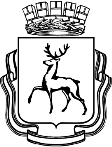 Департамент  образования администрации города Нижнего НовгородаМуниципальное автономное дошкольное образовательное учреждение «Детский сад № 146» (МАДОУ «Детский сад № 146»)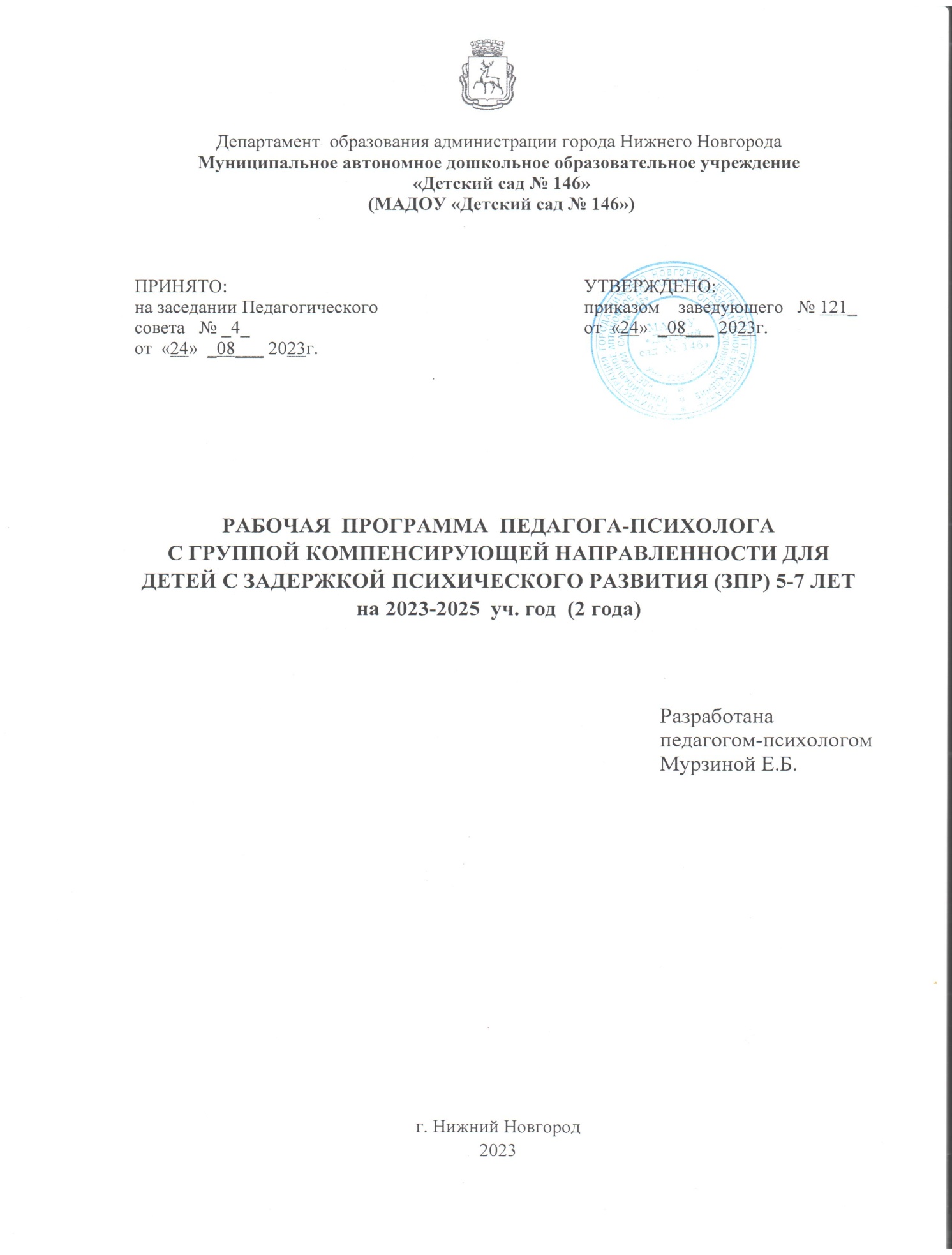 Рабочая  программа  педагога-психологас группой компенсирующей направленности для детей с тяжелыми нарушениями речи (ОНР) 6-7 лет на 2023-2024  уч. год  г. Нижний Новгород2023   СОДЕРЖАНИЕЦЕЛЕВОЙ РАЗДЕЛ Пояснительная запискаРабочая  программа педагога-психолога   предназначена  для работы с группой компенсирующей направленности  для детей с тяжелыми нарушениями речи (ОНР) в возрасте 5-7 лет.Под психологическим сопровождением понимается система профессиональной деятельности педагога-психолога, направленная на реализацию основной образовательной программы дошкольного образования. Настоящая рабочая программа педагога-психолога (далее – Программа) разработана в соответствии с нормативно-правовыми документами: - Приказом Министерства образования и науки РФ от 30.08.2013 № 1014 «Об утверждении Порядка организации и осуществления образовательной деятельности по основным общеобразовательным программам дошкольного образования»; - Постановлением Главного государственного санитарного врача РФ от 15.05.2013 № 26 «Об утверждении СанПиН 2.4.1.3049-13 «Санитарно-эпидемиологические требования к устройству, содержанию и организации режима работы дошкольных образовательных организаций»; - Письмом Министерства образования и науки РФ от 07.06.2013 № ИР-535/07 «О коррекционном и инклюзивном образовании детей»; - нормативно-правовыми актами, регулирующими деятельность педагога-психолога образовательного учреждения. Данная Программа составлена в соответствии с адаптированной образовательной программой дошкольного образования МАДОУ, разработанной на основе Федеральной адаптированной образовательной программы дошкольного образования для обучающихся с ограниченными возможностями здоровья. (ФАОП ДО в контексте работы с детьми с ТНР (выдержка из документа относительно организации педагогического процесса в компенсирующих/комбинированных группах для детей с ТНР) (утверждённой приказом Министерства просвещения Российской Федерации от 24.11.2022 № 1022), ФАОП ДО для ЗПР: Сборник нормативных документов для детского сада/ под ред. Н.В. Верещагиной.-СПб.: Детство-пресс, 2023.-192с.Общее недоразвитие речи (ОНР) – представляет собой специфическое проявление речевой аномалии у детей с нормальным интеллектом и полноценным слухом, при которой нарушено или отстает от нормы формирование основных компонентов речевой системы: лексики, грамматики, фонетики. При этом типичными являются отклонения в смысловой и произносительной сторонах речи.Неполноценная  речевая деятельность накладывает особенности на формирование сенсорной, интеллектуальной и аффективно-волевой сферы. Для детей с общим недоразвитием речи характерен низкий уровень развития основных свойств внимания. У некоторых из них отмечается недостаточная устойчивость внимания, ограниченные возможности его распределения. Речевое отставание отрицательно сказывается и на развитии памяти. При относительно сохранной смысловой, логической памяти у таких детей заметно снижены по сравнению с нормально говорящими сверстниками вербальная память и продуктивность запоминания. Дети часто забывают сложные инструкции (трех - четырехступенчатые), опускают некоторые их элементы, меняют последовательность предложенных заданий. Нередки ошибки дублирования при описании предметов, картинок. Связь между речевыми нарушениями и другими сторонами психического развития обусловливает некоторые специфические особенности мышления. Обладая полноценными предпосылками для овладения мыслительными операциями, доступными их возрасту, дети, однако, отстают в развитии наглядно-образной сферы мышления, без специального обучения с трудом овладевают анализом и синтезом, сравнением. Для многих из них характерна ригидность мышления. У некоторых дошкольников отмечается низкая активность припоминания, которая сочетается с ограниченными возможностями развития познавательной деятельности.Типичным является и недостаточный самоконтроль при выполнении задания.У детей с ОНР наблюдаются особенности в формировании мелкой моторики рук. Это проявляется, прежде всего, в недостаточной координации пальцев рук (например, при расстегивании и застегивании пуговиц, завязывании и развязывании шнурков, лент и т. д.)Дети с ОНР испытывают затруднения в ориентировке во времени и в пространстве.Для детей с ОНР необходимым  является психологическое сопровождение на всех этапах   обучения, результатом которого является создание условий  для развития ребенка, для овладение им своей деятельностью и поведение, для формирования готовности к жизненному самоопределению, включающему  личностные, социальные аспекты.Психологические сопровождение должно быть направлено на развитие познавательной сферы детей, формирование у них социальных навыков  поведения, продуктивных форм общения со взрослыми и сверстниками, на основе партнерских отношений.1.1. Цель и задачи реализации ПрограммыЦель реализации Программы	Обеспечение условий для дошкольного образования, определяемых общими и особыми потребностями обучающихся дошкольного возраста  с ОВЗ, индивидуальными особенностями его развития и состояния здоровья.Задачи Программы:Коррекция недостатков психофизического развития обучающихся с ОВЗ; охрана и укрепление физического и психического здоровья обучающихся с ОВЗ, в том числе их эмоционального благополучия.Охрана и укрепление физического и психического здоровья обучающихся с ОВЗ, в том числе их эмоционального благополучия;Создание благоприятных условий развития в соответствии с их возрастными, психофизическими и индивидуальными  особенностями, развитие способностей и творческого потенциала каждого ребенка с ОВЗ как субъекта отношений  с педагогическим работником, родителем (законным представителем), другими детьмиФормирование общей культуры личности обучающихся с ОВЗ, развитие их социальных, нравственных, эстетических, интеллектуальных, физических качеств, инициативности, самостоятельности и ответственности ребенка, формирование предпосылок учебной деятельности.Формирование социокультурной среды, соответствующей  психофизическим и индивидуальным особенностям развития обучающихся с ОВЗ.Обеспечение психолого-педагогической поддержки родителей (законных представителей) и повышение их компетентности в вопросах развития, образования, реабилитации (абилитации), охраны и укрепления здоровья обучающихся с ОВЗ.Обеспечение преемственности целей, задач и содержания дошкольного и начального общего образования.1.2. Принципы   и   подходыВ соответствии со Стандартом Программа построена на следующих принципах: Поддержка разнообразия детства.Сохранение уникальности и самоценности детства  как важного этапа  в  общем развитии человека.Позитивная социализация ребенка.Личностно-развивающий и гуманистический характер взаимодействия педагогических работников и родителей (законных представителей), педагогических и иных работников ДОО и обучающихся.Содействие и сотрудничество  обучающихся и педагогических  работников, признание ребенка полноценным участником (субъектом) образовательных отношений.Сотрудничество ДОО с семьей.Возрастная адекватность образования, что предполагает подбор  ДОО содержания и методов дошкольного образования в соответствии с возрастными особенностями обучающихся.Специфические принципы и подходы к работе для обучающихся с ТНР:Сетевое взаимодействие с организациями социализации, образования, охраны здоровья и другими партнерам, которые могут внести вклад в образование обучающихся, способствовать удовлетворению ООП обучающихся с ТНР, оказанию психолого-педагогической и медицинской поддержки (Центры психолого-педагогической, медицинской и социальной помощи).Индивидуализация образовательных программ дошкольного образования обучающихся с ТНР предполагает построение образовательной деятельности, открывающей  возможности для индивидуализации  образовательного процесса  и учитывает его интересы, мотивы, способности и психофизические особенности.Развивающее  вариативное образование предполагает, что содержание  образования  предлагает ребенку через разные виды деятельности с учетом зон актуального и ближайшего развития ребенка, что способствует развитию, расширению как явных, так и скрытых  возможностей ребенка.Полнота содержания и отдельных образовательных областей предполагает всестороннее социально-коммуникативное, познавательное, физическое, речевое, художественно-эстетическое развитие обучающихся и посредством различных видов детской активности.Инвариативность ценностей и целей  при вариативности  средств реализации  и  достижения целей Программы. 1.3. Возрастные особенности психического развития детей группы компенсирующей направленности с тяжелыми нарушениями речиДошкольники с тяжелыми нарушениями речи — это дети с поражением центральной нервной системы (или проявлениями перинатальной энцефалопатии), что обусловливает частое сочетание у них стойкого речевого расстройства с различными особенностями психической деятельности. Учитывая положение о тесной связи развития мышления и речи (Л. С. Выготский), можно сказать, что интеллектуальное развитие ребенка в известной мере зависит от состояния его речи. Системный речевой дефект часто приводит к возникновению вторичных отклонений в умственном развитии, к своеобразному формированию психики. У дошкольников с первым уровнем речевого развития при ОНР отмечается отсутствие общеупотребительной речи. Яркой особенностью дизонтогенеза речи выступают стойкое и длительное по времени отсутствие речевого подражания, инертность в овладении новыми словами. Основными  средствами вербальной коммуникации являются звукокомплексы, звукоподражания, обрывки и фрагменты лепетных слов. Многоцелевое использование ограниченных вербальных средств родного языка является характерной особенностью речи детей данного уровня. Звукоподражания и слова могут обозначать как названия предметов, так и некоторые их признаки, и действия, совершаемые с этими предметами. Поэтому ребенок вынужден активно использовать паралингвистические средства общения: жесты, мимику, интонацию. При восприятии обращенной речи дети ориентируются на хорошо знакомую ситуацию, интонацию и мимику взрослого. Это позволяет им компенсировать недостаточное развитие импрессивной стороны речи. В самостоятельной речи отмечается неустойчивость в произношении звуков, их диффузность.При восприятии обращенной речи дети ориентируются на знакомую ситуацию и  мимику взрослого, широко используют паралингвистические средства общения (жесты, мимику).У дошкольников со вторым уровнем речевого развития при ОНР  активный словарный запас составляет обиходная предметная и глагольная лексика. Пассивный словарный запас тоже снижен и не соответствует возрастной норме. Понимание обращенной речи затруднено. В самостоятельных высказываниях  дети используют  простые усеченные фразы,  нераспространенные предложения. Грамматический строй не сформирован.  Попытки словообразования и словоизменения чаще всего неудачны. Типичны грубые нарушения слоговой структуры и звуконаполняемости слов. У детей выявляется выраженная недостаточность фонематических процессов, фонетической стороны речи (большое количество несформированных звуков). Данный уровень определяется как начатки общеупотребительной речи, отличительной чертой которой является наличие двух-, трех-, а иногда даже четырехсловной фразы. Объединяя слова в словосочетания и фразу, один и тот жеребенок может как правильно использовать способы согласования и управления, так их и нарушать.В самостоятельной речи детей иногда появляются простые предлоги или их лепетные варианты; сложные предлоги отсутствуют. Недостаточность практического усвоения морфологической системы языка, в частности словообразовательных операций разной степени сложности, значительно ограничивает речевые возможности детей, приводя к грубым ошибкам в понимании и употреблении приставочных глаголов, относительных и притяжательных прилагательных, существительных со значением действующего лица. Наряду с указанными ошибками наблюдаются существенные затруднения в усвоении обобщающих и отвлеченных понятий, системы антонимов и синонимов. Как и на предыдущем уровне, сохраняется многозначное употребление слов, разнообразные семантические замены. Характерным является использование слов в узком значении. Одним и тем же словом ребенок может назвать предметы, имеющие сходство по форме, назначению, выполняемой функции и т. д.Ограниченность словарного запаса проявляется и в незнании многих слов, обозначающих части тела, части предмета, посуду, транспорт, детенышей животных и т. п. Заметны трудности в понимании и использовании в речи слов, обозначающих признаки предметов, форму, цвет, материал.Связная речь характеризуется недостаточной передачей некоторых смысловых отношений и может сводиться к простому перечислению событий, действий или предметов. Детям со II уровнем речевого развития крайне затруднительно составление рассказов, пересказов без помощи взрослого. Даже при наличии подсказок, наводящих вопросов дети не могут передать содержание сюжетной линии. Это чаще всего проявляется в перечислении объектов, действий с ними, без установления временных и причинно-следственных связей.Звуковая сторона речи детей в полном объеме не сформирована и значительно отстает от возрастной нормы: наблюдаются множественные нарушения в произношении 16—20 звуков. Высказывания дошкольников мало понятны из-за выраженных нарушений слоговой структуры слов и их звуконаполняемости.У дошкольников с третьим  уровнем речевого развития при ОНР в активной речи представлены простые распространённые предложения, а также некоторые виды сложных предложений. Для данного уровня развития речи детей характерно наличие развернутой фразовой речи с выраженными элементами недоразвития лексики, грамматики и фонетики. Структура предложений может быть нарушена за счет пропуска или перестановки главных и второстепенных членов.В активном словаре представлены все части речи, кроме причастий идеепричастий. Появляются первые навыки словообразования. Характерно недифференцированное произношение звуков, причем замены могут быть нестойкие. Более устойчивым становится произношение слов сложной слоговой структуры. Понимание речи приближается к норме.Существенные  затруднения в употреблении некоторых простых и большинства сложных предлогов, в согласовании существительных с прилагательными и числительными в косвенных падежах. Таким образом, формирование грамматического строя языка у детей на данном уровне носит незавершенный характер и по-прежнему характеризуется наличием выраженных нарушений согласования и управления.Важной особенностью речи ребенка является недостаточная сформированность словообразовательной деятельности. В собственной речи дети употребляют простые уменьшительно-ласкательные формы существительных, отдельных притяжательных и относительных прилагательных, названия некоторых профессий, приставочные глаголы ит.д., соответствующие наиболее продуктивным и частотным словообразовательным моделям. В то же время они не обладают еще достаточными когнитивными и речевыми возможностями для адекватного объяснения значений этих слов. Стойкие и грубые нарушения наблюдаются при попытках образовать слова, выходящие за рамки повседневной речевой практики. Высказывания  детей изобилуют специфическими речевыми ошибками, такими, как: нарушения в выборе производящей основы, пропуски и замены словообразовательных аффиксов, грубое искажение звуко-слоговой структуры производного слова, стремление к механическому соединению в рамках слова корня и аффикса. Типичным проявлением общего недоразвития речи данного уровня являются трудности переноса словообразовательных навыков на новый речевой материал.Для этих детей характерно неточное понимание и употребление обобщающих понятий, слов с абстрактным и переносным значением, незнание названий слов, выходящих за рамки повседневного бытового общения: частей тела человека (локоть, переносица, ноздри, веки), животных (копыта, вымя, грива, бивни), наименований профессий (машинист, балерина, плотник, столяр) и действий, связанных с ними (водит, исполняет, пилит, рубит, строгает), неточность употребления слов для обозначения животных, птиц, рыб, насекомых и т. п.Наряду с лексическими ошибками у детей с III уровнем развития речи отмечается и специфическое своеобразие связной речи. Ее недостаточная сформированность часто проявляется как в детских диалогах, так и в монологах. Это подтверждают трудности программирования содержания развернутых высказываний и их языкового оформления. Характерными особенностями связной речи являются нарушение связности и последовательности рассказа, смысловые пропуски существенных элементов сюжетной линии, заметная фрагментарность изложения, нарушение временных и причинно-следственных связей в тексте. Указанные специфические особенности обусловлены низкой степенью самостоятельной речевой активности ребенка, с неумением выделить главные второстепенные элементы его замысла и связей между ними, с невозможностью четкого построения целостной композиции текста. Одновременно с этими ошибками отмечается бедность и однообразие используемых языковых средств. Так, рассказывая о любимых игрушках или о событиях из собственной жизни, дети в основном используют короткие, малоинформативные фразы. При построении предложений они опускают или переставляют отдельные члены предложения, заменяют сложные предлоги простыми. Часто встречается неправильное оформление связей слов внутри фразы и нарушение межфразовых связей между предложениями.Недостаточность фонематического восприятия проявляется в том, что дети с трудом выделяют первый и последний согласный, гласный звук в середине и конце слова, не подбирают картинки, в названии которых есть заданный звук, не всегда могут правильно определить наличие и место звука в слове и т. п. Задания на самостоятельное придумывание слов на заданный звук не выполняют.Характеристика психологических особенностей детей с тяжелыми нарушениями речевого развитияПри  недоразвитии речи наблюдается замедление развития всех психических функций. Познавательные процессы нарушаются на гностическом уровне, отмечается ослабленная способность к символизации, к овладению логическими операциями и низкое качество всех интеллектуальных операций, которые связаны с речью. Для познавательной деятельности характерна инертность, интеллектуальная пассивность, недостаточная оценка проблемных ситуаций. Речь для ребенка не является средством познания окружающего. В большей степени страдает вербальный интеллект, но возможны недостатки и невербального компонента.Признаки дизонтогенеза психического развития детей с тяжелыми нарушениями речевого развития проявляются в своеобразной асинхронии развития, в дисгармоничности развития мышления и интеллекта с дефицитом вербально-логических форм мышления, в дефиците коммуникативно-речевой компетенции, в своеобразных проявлениях эмоционально-волевой незрелости и в особых, специфичных формах социальной дезадаптации. Характеристики особенностей развития детей дошкольного возрастаОт 4 до 5 летДети 4-5 лет социальные нормы и правила поведения всё ещё не осознают, однако у них уже начинают складываться обобщённые представления о том, как надо (не надо) себя вести. Поведение ребёнка 4-5 лет не столь импульсивно и непосредственно, как в 3-4 года.В этом возрасте детьми хорошо освоен алгоритм процессов умывания, одевания, купания, приёма пищи, уборки помещения. Появляется сосредоточенность на своём самочувствии, ребёнка начинает волновать тема собственного здоровья. Дети 4-5 лет имеют дифференцированное представление о собственной гендерной принадлежности, аргументируют её по ряду признаков.К 4 годам основные трудности в поведении и общении ребёнка с окружающими, которые были связаны с кризисом 3 лет (упрямство, строптивость, конфликтность и др.), постепенно уходят в прошлое.Развивается моторика дошкольников. В возрасте от 4 до 5 лет продолжается усвоение детьми общепринятых сенсорных эталонов, овладение способами их использования и совершенствование обследования предметов. В среднем дошкольном возрасте связь мышления и действий сохраняется, но уже не является такой непосредственной, как раньше. К 5 годам внимание становится всё более устойчивым, в отличие от возраста 3 лет (если ребёнок пошёл за мячом, то уже не будет отвлекаться на другие интересные предметы).Важным показателем развития внимания является то, что к 5 годам в деятельности ребёнка появляется действие по правилу - первый необходимый элемент произвольного внимания.Именно в этом возрасте дети начинают активно играть в игры с правилами.В дошкольном возрасте интенсивно развивается память ребёнка. Особенности образов воображения зависят от опыта ребёнка и уровня понимания им того, что он слышит от взрослых, видит на картинках и т.д.В этом возрасте происходит развитие инициативности и самостоятельности ребенка в общении со взрослыми и сверстниками. У детей наблюдается потребность в уважении взрослых, их похвале.В процессе общения со взрослыми дети используют правила речевого этикета. Речь становится более связной и последовательной. В возрасте 4-5 лет дети способны долго рассматривать книгу, рассказывать по картинке о её содержании. Цепкая память позволяет ребёнку 4-5 лет многое запоминать, он легко выучивает наизусть стихи и может выразительно читать их на публике. В среднем дошкольном возрасте активно развиваются такие компоненты детского труда, как целеполагание и контрольно-проверочные действия на базе освоенных трудовых процессов. В музыкально-художественной и продуктивной деятельности дети эмоционально откликаются на художественные произведения, произведения музыкального и изобразительного искусства.Важным показателем развития ребёнка-дошкольника является изобразительная деятельность. К 4 годам круг изображаемых детьми предметов довольно широк. Конструирование начинает носить характер продуктивной деятельности.От 5 до 6 летРебёнок 5-6 лет стремится познать себя и другого человека как представителя общества (ближайшего социума), постепенно начинает осознавать связи и зависимости в социальном поведении и взаимоотношениях людей. В этом возрасте в поведении дошкольников происходят качественные изменения - формируется возможность саморегуляции, т.е. дети начинают предъявлять к себе те требования, которые раньше предъявлялись им взрослыми. В возрасте от 5 до 6 лет происходят изменения в представлениях ребёнка о себе. В 5-6 лет у ребёнка формируется система первичной гендерной идентичности, поэтому после 6 лет воспитательные воздействия на формирование её отдельных сторон уже гораздо менее эффективны. Существенные изменения происходят в этом возрасте в детской игре, а именно в игровом взаимодействии, в котором существенное место начинает занимать совместное обсуждение правил игры. Усложняется игровое пространство. Более совершенной становится крупная моторика. Представления об основных свойствах предметов ещё более расширяются и углубляются. Дети хорошо усваивают названия тех дней недели и месяцев года, с которыми связаны яркие события. Внимание детей становится более устойчивым и произвольным. Объём памяти изменяется не существенно. Улучшается её устойчивость. В 5-6 лет ведущее значение приобретает наглядно-образное мышление, которое позволяет ребёнку решать более сложные задачи с использованием обобщённых наглядных средств (схем, чертежей и пр.) и обобщённых представлений о свойствах различных предметов и явлений. Возраст 5-6 лет можно охарактеризовать как возраст овладения ребёнком активным (продуктивным) воображением, которое начинает приобретать самостоятельность, отделяясь от практической деятельности и предваряя её. На шестом году жизни ребёнка происходят важные изменения в развитии речи. Для детей этого возраста становится нормой правильное произношение звуков. Словарь активно пополняется. Дошкольники могут использовать в речи сложные случаи грамматики. Строят игровые и деловые диалоги.Круг чтения ребёнка 5-6 лет пополняется произведениями разнообразной тематики, в том числе связанной с проблемами взаимоотношений со взрослыми, сверстниками, с историей страны. Повышаются возможности безопасности жизнедеятельности ребенка 5-6 лет. В старшем дошкольном возрасте активно развиваются планирование и самооценивание трудовой деятельности (при условии сформированности всех других компонентов детского труда). В процессе восприятия художественных произведений, произведений музыкального и изобразительного искусства дети способны осуществлять выбор того (произведений, персонажей, образов), что им больше нравится, обосновывая его с помощью элементов эстетической оценки. Происходит существенное обогащение музыкальной эрудиции детей. Совершенствуется качество музыкальной деятельности. Творческие проявления становятся более осознанными и направленными.В продуктивной деятельности дети могут изобразить задуманное.Конструируют по условиям, заданным взрослым, но уже готовы к самостоятельному творческому конструированию из разных материалов. От 6 до 7 летВ целом, ребёнок 6-7 лет осознаёт себя как личность, как самостоятельный субъект деятельности и поведения. К 6-7 годам ребёнок уверенно владеет культурой самообслуживания.В основе произвольной регуляции поведения лежат не только усвоенные (или заданные извне) правила и нормы. К концу дошкольного возраста происходят существенные изменения в эмоциональной сфере. Эмоции глубоки и разнообразны. Формируются эмоциональные представления, что позволяет дошкольникам предвосхищать последствия своих действий, что влияет на эффективность произвольной регуляции поведения.Сложнее и богаче по содержанию становится общение ребёнка со взрослым. Большую значимость для детей 6-7 лет приобретает общение между собой. Дети владеют обобщёнными представлениями (понятиями) о своей гендерной принадлежности, устанавливают взаимосвязи между своей гендерной ролью и различными проявлениями мужских и женских свойств.В играх дети 6-7 лет способны отражать достаточно сложные социальные события.Продолжается дальнейшее развитие моторики ребёнка, наращивание и самостоятельное использование двигательного опыта. В возрасте 6-7 лет происходит расширение и углубление представлений детей о форме, цвете, величине предметов. К концу дошкольного возраста существенно увеличивается устойчивость непроизвольного внимания, что приводит к меньшей отвлекаемости детей. В 6-7 лет у детей увеличивается объём памяти, что позволяет им непроизвольно (т. е. без специальной цели) запоминать достаточно большой объём информации. Воображение детей данного возраста становится, с одной стороны, богаче и оригинальнее, а с другой — более логичным и последовательным.В этом возрасте продолжается развитие наглядно-образного мышления.Речевые умения детей позволяют полноценно общаться с разным контингентом людей (взрослыми и сверстниками, знакомыми и незнакомыми). В процессе диалога ребёнок старается исчерпывающе ответить на вопросы, сам задаёт вопросы, понятные собеседнику, согласует свои реплики с репликами других. К концу дошкольного детства ребёнок формируется как будущий самостоятельный читатель. Музыкально-художественная деятельность характеризуется большой самостоятельностью в определении замысла работы, сознательным выбором средств выразительности, достаточно развитыми эмоционально-выразительными и техническими умениями.Развитие познавательных интересов приводит к стремлению получить знания овидах и жанрах искусства (история создания музыкальных шедевров, жизнь и творчествокомпозиторов и исполнителей). Художественно-эстетический опыт позволяет дошкольникам понимать художественный образ, представленный в произведении, пояснять использование средств выразительности, эстетически оценивать результат музыкально-художественной деятельности. Дети способны создавать различные постройки.Характеристика  ребенка  перед поступлением в школуХарактерная черта старшего дошкольника - устойчивое положительное отношение к себе, уверенность в своих силах, открытость внешнему миру. Ребенок проявляет инициативность и самостоятельность в разных видах детской деятельности - игре, общении, конструировании, рисовании, лепке, в сфере решения элементарных социальных и бытовых задач.Он активно взаимодействует со сверстниками и взрослыми, участвует в совместных играх, организует их. Способен договариваться, учитывать интересы других, сдерживать свои эмоции. Ребенок проявляет доброжелательное внимание к окружающим, отзывчив к переживаниям другого человека, обладает чувством собственного достоинства, уважает достоинство других. В ходе совместной деятельности обсуждает возникающие проблемы, правила, может поддержать разговор на интересную для него тему.Находясь в обществе сверстников в предметно насыщенной среде, ребенок легко выбирает себе род занятий, партнеров и обнаруживает способность к порождению и воплощению разнообразных, сменяющих друг друга замыслов. Способность ребенка к фантазии, воображению особенно выпукло выступает в ролевой и режиссерской игре, которая к концу дошкольного периода характеризуется наличием оригинального замысла, гибкостью развертывания сюжетной линии сообразно условиям и обстоятельствам. Творческие способности детей также проявляются в рисовании, придумывании сказок, танцах, пении. Дети любят фантазировать вслух, играть звуками и словами. Эта способность тесно связана с развитием речи и свидетельствует о возникновении внутреннего плана действия, развитии функции воображения и становлении произвольности предметного действия.Особым объектом освоения становятся для ребенка собственное тело и телесные движения; детские движения приобретают произвольный характер.Волевое начало в действиях ребенка проявляется в продуктивной деятельности, где он обнаруживает способность достигать цели, стараться сделать продукт качественно, переделывать, если не получилось. Произвольность также проявляется в социальном поведении: ребенок может выполнять инструкцию педагога, следовать установленным правилам.В дошкольном детстве получают развитие познавательные способности ребенка. Он проявляет широкую любознательность, задает вопросы, касающиеся близких и далеких предметов и явлений, интересуется причинно-следственными связями (как? почему? зачем?)» пытается самостоятельно придумывать объяснения явлениям природы и поступкам людей. Любит наблюдать, экспериментировать, собирать разнообразные коллекции. Проявляет интерес к познавательной литературе, к символическим языкам, графическим схемам, пытается самостоятельно пользоваться ими.Одновременно с развитием этих качеств повышается компетентность ребенка в разных видах деятельности и в сфере отношений. Компетентность ребенка проявляется не только в том, что он обладает знаниями, умениями, навыками, но и способен принимать на ее основе собственные решения.1.4. Целевые ориентиры реализации для обучающихся с ТНР Планируемые результаты.В соответствии со Стандартом специфика дошкольного детства и системные особенности дошкольного образования делают неправомерными требования от ребенка дошкольного возраста конкретных образовательных достижений. Поэтому результаты освоения Программы представлены в виде целевых ориентиров дошкольного образования и представляют собой возрастные характеристики возможных достижений ребенка с ОВЗ к концу дошкольного образования.К концу данного возрастного этапа ребенок (5-6 лет):1) проявляет мотивацию к занятиям, попытки планировать (с помощью педагогического работника) деятельность для достижения какой-либо (конкретной) цели;2) понимает и употребляет слова, обозначающие названия предметов, действий, признаков, состояний, свойств, качеств;3) использует слова в соответствии с коммуникативной ситуацией;4) различает разные формы слов (словообразовательные модели и грамматические формы);5) использует в речи сложносочиненные предложения с сочинительными союзами;6) пересказывает (с помощью педагогического работника) небольшую сказку, рассказ, с помощью педагогического работника рассказывает по картинке;7) составляет описательный рассказ по вопросам (с помощью педагогического работника), ориентируясь на игрушки, картинки, из личного опыта;8) владеет простыми формами фонематического анализа;9) использует различные виды интонационных конструкций;10) выполняет взаимосвязанные ролевые действия, изображающие социальные функции людей, понимает и называет свою роль;11) использует в ходе игры различные натуральные предметы, их модели, предметы-заместители;12) передает в сюжетно-ролевых и театрализованных играх различные виды социальных отношений;13) стремится к самостоятельности, проявляет относительную независимость от педагогического работника;14) проявляет доброжелательное отношение к детям, педагогическим работником, оказывает помощь в процессе деятельности, благодарит за помощь;15) занимается различными видами детской деятельности, не отвлекаясь, в течение некоторого времени (не менее 15 мин.);16) устанавливает причинно-следственные связи между условиями жизни, внешними и функциональными свойствами в животном и растительном мире на основе наблюдений и практического экспериментирования;17) осуществляет "пошаговое" планирование с последующим словесным отчетом о последовательности действий сначала с помощью педагогического работника, а затем самостоятельно;18) имеет представления о времени на основе наиболее характерных признаков (по наблюдениям в природе, по изображениям на картинках); узнает и называет реальные явления и их изображения: времена года и части суток;19) использует схему для ориентировки в пространстве;20) владеет ситуативной речью в общении с другими детьми и с педагогическим работником, элементарными коммуникативными умениями, взаимодействует с окружающими, используя речевые и неречевые средства общения;21) может самостоятельно получать новую информацию (задает вопросы, экспериментирует);22) в речи употребляет все части речи, кроме причастий и деепричастий, проявляет словотворчество;23) сочиняет небольшую сказку или историю по теме, рассказывает о своих впечатлениях, высказывается по содержанию литературных произведений (с помощью педагогического работника и самостоятельно);24) изображает предметы с деталями, появляются элементы сюжета, композиции;25) положительно эмоционально относится к изобразительной деятельности, ее процессу и результатам, знает материалы и средства, используемые в процессе изобразительной деятельности, их свойства;26) знает основные цвета и их оттенки;27) сотрудничает с другими детьми в процессе выполнения коллективных работ;28) внимательно слушает музыку, понимает и интерпретирует выразительные средства музыки, проявляя желание самостоятельно заниматься музыкальной деятельностью;29) выполняет двигательные цепочки из трех-пяти элементов;30) выполняет общеразвивающие упражнения, ходьбу, бег в заданном темпе;31) описывает по вопросам педагогического работника свое самочувствие, может привлечь его внимание в случае плохого самочувствия, боли;32) самостоятельно умывается, следит за своим внешним видом, соблюдает культуру поведения за столом, одевается и раздевается, ухаживает за вещами личного пользования.Целевые ориентиры на этапе завершения освоения ПрограммыК концу данного возрастного этапа ребенок:1) обладает сформированной мотивацией к школьному обучению;2) усваивает значения новых слов на основе знаний о предметах и явлениях окружающего мира;3) употребляет слова, обозначающие личностные характеристики, многозначные;4) умеет подбирать слова с противоположным и сходным значением;5) правильно употребляет основные грамматические формы слова;6) составляет различные виды описательных рассказов (описание, повествование, с элементами рассуждения) с соблюдением цельности и связности высказывания, составляет творческие рассказы;7) владеет простыми формами фонематического анализа, способен осуществлять сложные формы фонематического анализа (с постепенным переводом речевых умений во внутренний план), осуществляет операции фонематического синтеза;8) осознает слоговое строение слова, осуществляет слоговой анализ и синтез слов (двухсложных с открытыми, закрытыми слогами, трехсложных с открытыми слогами, односложных);9) правильно произносит звуки (в соответствии с онтогенезом);10) владеет основными видами продуктивной деятельности, проявляет инициативу и самостоятельность в разных видах деятельности: в игре, общении, конструировании;11) выбирает род занятий, участников по совместной деятельности, избирательно и устойчиво взаимодействует с детьми;12) участвует в коллективном создании замысла в игре и на занятиях;13) передает как можно более точное сообщение другому, проявляя внимание к собеседнику;14) регулирует свое поведение в соответствии с усвоенными нормами и правилами, проявляет кооперативные умения в процессе игры, соблюдая отношения партнерства, взаимопомощи, взаимной поддержки;15) отстаивает усвоенные нормы и правила перед ровесниками и педагогическим работником, стремится к самостоятельности, проявляет относительную независимость от педагогического работника;16) использует в играх знания, полученные в ходе экскурсий, наблюдений, знакомства схудожественной литературой, картинным материалом, народным творчеством,историческими сведениями, мультфильмами;17) использует в процессе продуктивной деятельности все виды словесной регуляции: словесного отчета, словесного сопровождения и словесного планирования деятельности;18) устанавливает причинно-следственные связи между условиями жизни, внешними и функциональными свойствами в животном и растительном мире на основе наблюдений и практического экспериментирования;19) определяет пространственное расположение предметов относительно себя, геометрические фигуры;20) владеет элементарными математическими представлениями: количество в пределах десяти, знает цифры 0, 1-9, соотносит их с количеством предметов, решает простые арифметические задачи устно, используя при необходимости в качестве счетного материала символические изображения;21) определяет времена года, части суток;22) самостоятельно получает новую информацию (задает вопросы, экспериментирует);23) пересказывает литературные произведения, составляет рассказ по иллюстративному материалу (картинкам, картинам, фотографиям), содержание которых отражает эмоциональный, игровой, трудовой, познавательный опыт обучающихся;24) составляет рассказы по сюжетным картинкам и по серии сюжетных картинок, используя графические схемы, наглядные опоры;25) составляет с помощью педагогического работника небольшие сообщения, рассказы из личного опыта;26) владеет предпосылками овладения грамотой;27) стремится к использованию различных средств и материалов в процессе изобразительной деятельности;28) имеет элементарные представления о видах искусства, понимает доступные произведения искусства (картины, иллюстрации к сказкам и рассказам, народная игрушка), воспринимает музыку, художественную литературу, фольклор;29) проявляет интерес к произведениям народной, классической и современной музыки, к музыкальным инструментам;30) сопереживает персонажам художественных произведений;31) выполняет основные виды движений и упражнения по словесной инструкции педагогических работников: согласованные движения, а также разноименные и разнонаправленные движения;32) осуществляет элементарное двигательное и словесное планирование действий в ходе спортивных упражнений;33) знает и подчиняется правилам подвижных игр, эстафет, игр с элементами спорта;34) владеет элементарными нормами и правилами здорового образа жизни (в питании, двигательном режиме, закаливании, при формировании полезных привычек).Целевые ориентиры, представленные в Программе:- не подлежат непосредственной оценке;- не являются непосредственным основанием оценки как итогового, так и промежуточного уровня развития обучающихся с ОВЗ;- не являются основанием для их формального сравнения с реальными достижениями обучающихся с ОВЗ;- не являются основой объективной оценки соответствия, установленным требованиям образовательной деятельности и подготовки обучающихся;- не являются непосредственным основанием при оценке качества образования.Степень реального развития обозначенных целевых ориентиров и способности ребенка их проявлять к моменту перехода на следующий уровень образования могут существенно варьировать у разных обучающихся в силу различий в условиях жизни и индивидуальных особенностей развития конкретного ребенка.II.СОДЕРЖАТЕЛЬНЫЙ РАЗДЕЛ2.1. Описание образовательной деятельностиК сфере профессиональной компетентности педагога-психолога относятся следующие образовательные области: «Социально-коммуникативное развитие», «Познавательное развитие». Описание образовательной деятельности обучающихся с ТНР в соответствии с направлениями развития ребенкаСоциально-коммуникативное развитие. В области социально-коммуникативного развития ребенка с ТНР, с учётом его психофизических особенностей, в условиях информационной социализации основными задачами образовательной деятельности являются создание условий для:- усвоения норм и ценностей, принятых в обществе, включая моральные и нравственные ценности;- развития общения и взаимодействия ребенка с ТНР с педагогическим работником и другими детьми;- становления самостоятельности, целенаправленности и саморегуляции собственных действий;- развития эмоциональной отзывчивости, сопереживания,- формирования готовности к совместной деятельности с другими детьми и педагогическим работником,- формирования уважительного отношения и чувства принадлежности к своей семье и к сообществу обучающихся и педагогических работников в Организации;- формирования позитивных установок к различным видам труда и творчества;- формирования основ безопасного поведения в быту, социуме, природе;- развития коммуникативных и социальных навыков ребенка с ТНР;- развития игровой деятельности.«Познавательное развитие»В образовательной области "Познавательное развитие" основными задачами образовательной деятельности с детьми являются создание условий для:•	развития интересов обучающихся, любознательности и познавательной мотивации;•	формирования познавательных действий, становления сознания;•	развития воображения и творческой активности;•	формирования первичных представлений о себе, других людях, объектах окружающего мира, о свойствах и отношениях объектов окружающего мира (форме, цвете, размере, материале, звучании, ритме, темпе, количестве, числе, части и целом, пространстве и времени, движении и покое, причинах и следствиях);•	формирования первичных представлений о малой родине и Отечестве, представлений о социокультурных ценностях нашего народа, об отечественных традициях и праздниках, о планете Земля как общем доме людей, об особенностях ее природы, многообразии стран и народов мира;•	развития представлений о виртуальной среде, о возможностях и рисках интернета.Непосредственно образовательная деятельность основана на организации педагогом-психологом видов деятельности, заданных ФГОС дошкольного образования. Игровая деятельность является ведущей деятельностью ребенка дошкольного возраста. В организованной образовательной деятельности она выступает в качестве основы для интеграции всех других видов деятельности ребенка дошкольного возраста. В младшей и средней группах детского сада игровая деятельность является основой решения всех образовательных задач. Игровая деятельность представлена в образовательном процессе в разнообразных формах - это дидактические и сюжетно-дидактические, развивающие, подвижные игры, игры-путешествия, игровые проблемные ситуации, игры-инсценировки, игры-этюды и пр. Коммуникативная деятельность направлена на решение задач, связанных с развитием свободного общения детей и освоением всех компонентов устной речи, освоение культуры общения и этикета, воспитание толерантности, подготовки к обучению грамоте (в старшем дошкольном возрасте). Познавательно-исследовательская деятельность включает в себя широкое познание детьми объектов живой и неживой природы, предметного и социального мира (мира взрослых и детей, деятельности людей, знакомство с семьей и взаимоотношениями людей, городом, страной и другими странами), безопасного поведения, освоение средств и способов познания (моделирования, экспериментирования), сенсорное и математическое развитие детей. Конструирование и изобразительная деятельность направлены на развитие у детей способности художественного восприятия. Художественное восприятие произведений искусства существенно обогащает личный опыт дошкольников, обеспечивает интеграцию между познавательно-исследовательской, коммуникативной и продуктивной видами деятельности. Образовательная деятельность, осуществляемая в ходе режимных моментовтребует особых форм работы в соответствии с реализуемыми задачами воспитания, обучения и развития ребенка.2.2. Основные направления  работы педагога-психолога  с группой компенсирующей направленности для детей с ТНРПсиходиагностикаЦель: получение информации об уровне психического развития детей, выявление индивидуальных особенностей и проблем участников воспитательно – образовательного процесса. Диагностическое направление в группе компенсирующей направленности для детей с задержкой психического развития осуществляется с целью выявления имеющихся проблем  в психическом развитии ребенка, особых образовательных потребностей воспитанников с ограниченными возможностями здоровья, обусловленных недостатками в их речевом, психическом и физическом развитии, определение потенциальных возможностей  к дальнейшему овладению родным языком, своевременной коррекции выявленных отклонений.Данная работа с детьми проводится в индивидуальной форме и  включает: - первичное  комплексное  обследование воспитанников;- изучение документов врачей-специалистов; сбор анамнеза.- мониторинг состояния здоровья и физического развития воспитанников в процессе коррекционно-развивающей  работы.	Предметом психологической диагностики в условиях дошкольного учреждения являются индивидуально-возрастные особенности детей, причины нарушений и отклонений в их психологическом развитии. Педагог-психолог выполняет задачи  по определению актуального уровня развития ребенка и зоны ближайшего развития, выявлению особенностей эмоционально-волевой сферы, личностных характеристик ребенка, особенностей его межличностных взаимодействий  со сверстниками, родителями и другими взрослыми. На основе  рекомендаций, выработанных в ходе консилиумов специалистов, оформляет и вносит корректировку в индивидуальные маршруты развитиякаждого ребенка. В качестве диагностического инструментария  используется научно-практические разработки  С.Д. Забрамной, И.Ю. Левчеко, Е.А. Стребелевой, М.М. Семаго. Качественный анализ предполагает оценку  особенностей  процесса выполнения ребенком  заданий и допущенных ошибок  на основе системы качественных показателей.Выделяют следующие диагностические показатели:1. Качественные показатели, характеризующие эмоциональную сферу и поведение ребенка:  - особенности контакта  с ребенком;- эмоциональная реакция на ситуацию обследования;- реакция на одобрение;- реакция на неудачи;- эмоциональное состояние во время выполнения заданий;- эмоциональная подвижность;- особенности общения;- реакция на результат.2. Качественные показатели, характеризующие деятельность ребенка:- наличие и стойкость интереса к заданию;- понимание инструкции;- самостоятельность выполнения задания;- характер деятельности (целенаправленность и активность);- темп и динамика деятельности, особенности регуляции деятельности;- работоспособность;- принятие помощи.3. Качественные показатели, характеризующие особенности познавательной сферы и моторной функции ребенка:- особенности внимания, восприятия, памяти, мышления, речи;- особенности моторной функции.Периодичность диагностики: сентябрь, май.Диагностический инструментарий педагога-психолога психологической диагностики развития детейРезультаты психологической диагностики используются исключительно для решения следующих образовательных задач: - индивидуализации образования (в том числе поддержки ребенка, построения его индивидуальной образовательной траектории),- оптимизации работы с группой детей.Диагностика развития познавательной сферы                                                             Диагностика эмоциональной и личностной сферыДиагностика участников образовательных отношенийУчебно-методическое обеспечение проведения педагогической диагностики в ДОУКоррекционная работа педагога-психологаЦель: создание условий для раскрытия потенциальных возможностей ребенка, коррекция отклонений психического развития.Развитие ребенка в пределах возрастной нормы не исключает наличие тех или иных проблем в познавательной, эмоциональной, социально-личностной сферах, что и может быть объектом коррекционной и развивающей работы педагога-психолога. Предметом деятельности педагога-психолога по данному направлению становится выработка у них способов саморегуляции в разнообразных образовательных ситуациях, которые помогут им стать успешными и приведут к позитивным изменениям в сфере имеющихся трудностей развития. Психокоррекционные технологии включаются в контекст развивающей работы с дошкольниками. Индивидуальные и подгрупповые занятия с детьми проводятся педагогом-психологом в соответствии с циклограммой деятельности, в часы, свободные образовательной деятельности. Периодичность работы педагога-психолога со всеми участниками образовательного процесса с учетом распределения рабочего времени отражена в циклограмме деятельности.Программа коррекционно-развивающей работы с детьми с ТНРПрограмма коррекционной работы обеспечивает:выявление особых образовательных потребностей обучающихся с ТНР, обусловленных недостатками в их психофизическом и речевом развитии;осуществление индивидуально-ориентированной психолого-педагогической помощи обучающимся с ТНР с учетом их психофизического, речевого развития, индивидуальных возможностей и в соответствии с рекомендациями психолого-медико-педагогической комиссии;возможность освоения детьми с ТНР адаптированной основной образовательной программы дошкольного образования.Задачи программы:определение особых образовательных потребностей обучающихся с ТНР, обусловленных уровнем их речевого развития и степенью выраженности нарушения;коррекция речевых нарушений на основе координации педагогических, психологических и медицинских средств воздействия;оказание родителям (законным представителям) обучающихся с ТНР консультативной и методической помощи по особенностям развития обучающихся с ТНР и направлениям коррекционного воздействия.Программа коррекционной работы предусматривает:проведение индивидуальной и подгрупповой логопедической работы, обеспечивающей удовлетворение особых образовательных потребностей обучающихся с ТНР с целью преодоления неречевых и речевых расстройств;достижение уровня речевого развития, оптимального для ребёнка, и обеспечивающего возможность использования освоенных умений и навыков в разных видах детской деятельности и в различных коммуникативных ситуациях;обеспечение коррекционной направленности при реализации содержания образовательных областей и воспитательных мероприятий;психолого-педагогическое сопровождение семьи (законных представителей) с целью ее активного включения в коррекционно-развивающую работу с детьми; организацию партнерских отношений с родителями (законными представителями).Коррекционно-развивающая работа всех педагогических работников дошкольной образовательной организации включает:системное и разностороннее развитие речи и коррекцию речевых расстройств (с учетом уровня речевого развития, механизма, структуры речевого дефекта у обучающихся с ТНР);социально-коммуникативное развитие;развитие и коррекцию сенсорных, моторных, психических функций у обучающихся с ТНР;познавательное развитие,развитие высших психических функций;коррекцию нарушений развития личности, эмоционально - волевой сферы с целью максимальной социальной адаптации ребёнка с ТНР;- различные формы просветительской деятельности (консультации, собрания, лекции, беседы, использование информационных средств), направленные на разъяснение участникам образовательных отношений, в том числе родителей (законных представителей), вопросов, связанных с особенностями образования обучающихся с ТНР. Программа коррекционной работы предусматривает вариативные формы специального сопровождения обучающихся с ТНР. Варьироваться могут степень участия специалистов сопровождения, а также организационные формы работы, что способствует реализации и развитию потенциальных возможностей обучающихся с ТНР и удовлетворению их особых образовательных потребностей.Результаты освоения программы коррекционной работы определяются состоянием компонентов языковой системы и уровнем речевого развития (I уровень; II уровень; III уровень, IV уровень, Фонетико-фонематическое недоразвитие речи (ФФН), механизмом и видом речевой патологии (анартрия, дизартрия, алалия, афазия, ринолалия, заикание), структурой речевого дефекта обучающихся с ТНР, наличием либо отсутствием предпосылок для появления вторичных речевых нарушений и их системных последствий (дисграфия, дислексия, дискалькулия в школьном возрасте).Система взаимодействия специалистов по реализации ПрограммыУсловные обозначения :()*-присутствие на занятиях, сопровождение воспитанников в ходе занятий. Развивающая  работа  и  психологическая  коррекцияЦель: создание условий для реализации возрастных и индивидуальных  особенностей  развития ребенка; реализация индивидуально-ориентированных  мероприятий по ослаблению или устранению отклоненийпсихического развития  детей; участие в разработке, апробации и внедрении психолого-педагогических программ.Развивающая  и коррекционная работа  планируется и проводится с учетом специфики  детского коллектива и отдельного ребенка.В развивающей работе педагог-психолог ориентируется на средневозрастные нормы развития детей дошкольного возраста для создания оптимальных условий, в которых ребенок сможет реализовать свой потенциал. В коррекционной работе с детьми, имеющими речевые отклонения, специалист опирается на исследования  отечественных ученых Л.С. Выготского, А.В. Запорожца, А.Р. Лурии, Р.Е. Левиной, И.Ю. Левченко, И.И. Мамайчук, У.В. Ульенковой.Данный раздел Программы осуществляется в форме индивидуальных   подгрупповых занятий  и реализуется с детьми групп компенсирующей направленности на протяжении трех лет (4-7 лет в форме  культурных практик.Культурные практики - активная, самостоятельная апробация каждым ребенком инструментального и ценностного содержаний, полученных от педагогического работника, и способов их реализации в различных видах деятельности через личный опыт). Важна  свободная инициативная деятельность ребенка (его спонтанная самостоятельная активность, в рамках которой он реализует свои базовые устремления: любознательность, общительность, опыт деятельности на основе усвоенных ценностей).В процессе индивидуальной работы учитывает индивидуально – типологические  особенности детей, дает рекомендации воспитателям и специалистам  по организации работы с детьми. НОД проводится в сенсорной комнате, в которой участники могут свободно располагаться и передвигаться. Процесс развития личности ребенка обеспечивается в различных видах общения, а так же в игре, познавательно-исследовательской деятельности.Образовательный процесс, строится на основе партнерского характера взаимодействия участников образовательных отношений.С детьми компенсирующей группы педагог-психолог в рамках  образовательной области «Познавательное развитие» осуществляет работу по сенсорному развитию, развитию высших психических функций, становлению сознания, развитию воображения и творческой активности, совершенствованию эмоционально-волевой сферы детей. Участвует в работе в рамках образовательных  областей  «Социально-коммуникативное развитие» и «Речевое развитие».Основными направления коррекционно-развивающей работы с детьми с тяжелыми нарушениями речи, находящимися в условиях образовательной интеграции, являются:- целенаправленное сенсорное развитие, компенсация сенсорных впечатленийпосредством занятий в сенсорной комнате с использованием песочной терапии, релаксационной терапии, техник арт-терапии, светотерапии и др.;- развитие познавательной сферы;- развитие эмоционально-волевой и личностной сферы и коррекция ее недостатков;- формирование произвольной регуляции деятельности и поведения;- формирование и развитие навыком партнерского взаимодействия и сотрудничества детей.При отборе психологического инструментария ведущим является принцип целостного воздействия на личность ребенка, максимальное использование различных анализаторов (слухового, зрительного, кинестетического, речедвигательного), учет возможностей межанализаторных связей, свойственных этим детям, а также их психомоторики (артикуляционной, ручной, общей и мелкой моторики) Состояние детей с тяжелыми нарушениями речи чрезвычайно вариабельно, и поэтому работа по их психологическому сопровождению должна быть индивидуализирована.Работа педагога-психолога реализуется в следующих направлениях в форме культурных практик:Индивидуальные и подгрупповые занятия с детьми проводятся педагогом-психологом в соответствии с циклограммой деятельности, в часы, свободные от основной образовательной деятельности.    В процессе коррекционно-развивающей работы используются различные методы. Выбор и использование того или иного метода определяется характером речевого и психического нарушения, содержанием, целями и задачами коррекционно-развивающего воздействия, этапом работы, возрастными, индивидуально-психологическими особенностями ребенка.    На каждом из этапов коррекционно-развивающей работы эффективность овладения необходимыми навыками обеспечивается соответствующей группой методов. Преимущественное использование словесных, игровых и наглядных методов.                                                      Методы и приемы, используемые в работе педагогом-психологомКоррекционно-развивающая работа с детьми с ТНР основывается на результатах комплексного всестороннего обследования каждого ребенка. Обследование строится с учетом следующих принципов:1. Принцип комплексного изучения ребенка с тяжелыми нарушениями речи, позволяющий обеспечить всестороннюю оценку особенностей его развития. Реализация данного принципа осуществляется в трех направлениях:анализ первичных данных, содержащих информацию об условиях воспитания ребенка, особенностях раннего речевого и психического развития ребенка; изучение медицинской документации, отражающей данные о неврологическом статусе таких обучающихся, их соматическом и психическом развитии, состоянии слуховой функции, получаемом лечении и его эффективности;психолого-педагогическое изучение обучающихся, оценивающее соответствие его интеллектуальных, эмоциональных, деятельностных и других возможностей показателям и нормативам возраста, требованиям образовательной программы;специально организованное логопедическое обследование обучающихся, предусматривающее определение состояния всех компонентов языковой системы в условиях спонтанной и организованной коммуникации.2. Принцип учета возрастных особенностей обучающихся, ориентирующий на подбор и использование в процессе обследования таких методов, приемов, форм работы и лексического материала, которые соответствуют разным возрастным возможностям обучающихся.3. Принцип динамического изучения обучающихся, позволяющий оценивать не отдельные, разрозненные патологические проявления, а общие тенденции нарушения речеязыкового развития и компенсаторные возможности обучающихся.4. Принцип качественного системного анализа результатов изучения ребенка, позволяющий отграничить физиологически обоснованные несовершенства речи, выявить характер речевых нарушений у обучающихся разных возрастных и этиопатогенетических групп и, соответственно с этим, определить адекватные пути и направления коррекционно-развивающей работы для устранения недостатков речевого развития обучающихся дошкольного возраста.Психологическое  просвещениеЦель: создание условий для повышения психологической компетентности родителей, педагогов, администрации МАДОУ; формирование потребности в психологических знаниях; своевременное предупреждение возможных нарушений в становлении личности, развитии интеллекта.Психологическое просвещение опирается на результаты исследования  особенностей МАДОУ, с учетом традиций и условий, квалификации и особенностей  педагогического коллектива, своеобразия детей и родителей.Педагог-психолог разрабатывает  рекомендации в соответствии с возрастными и индивидуально-типологическими особенностями детей, состоянием их соматического и психического здоровья, проводит мероприятия, способствующие повышению профессиональной компетенции педагогов, включению родителей в решение коррекционно-воспитательных задач.Психологическое просвещение педагогов осуществляется в форме семинаров-практикумов, круглых столов, консультаций  различным темам.Психологическое просвещение родителей проводится в форме  родительских собраний, круглых столов, консультаций  с обязательным учетом  в тематике встреч возраста детей и актуальности рассматриваемых тем для родителей.Психологическое  консультированиеЦель:  оптимизация взаимодействия и взаимоотношений  участников воспитательно-образовательного процесса, оказание  психологической  помощи педагогам, родителям при выстраивании взаимоотношений с ребенком.Психологическое консультирование состоит в оказании  психологической помощи при решении проблем, с которыми  обращаются родители, воспитатели и администрация МАДОУ. Тематика проводимых консультаций обусловлена рамками профессиональной компетентности  педагога-психолога  МАДОУ. При необходимости педагог-психолог в праве ориентировать консультируемого на получение психологической помощи  по теме запроса в службах города.Психологическое консультирование предполагает  создание информационных уголков в группах «Страничка психолога» и вблизи кабинета педагога-психолога  «Психолог рекомендует», размещение информации на страничке «Родительская беседка» в сетевом сообществе ВКонтакте, на сайте МАДОУ.2.3. Описание  образовательной деятельности в сенсорной комнатеВ сенсорной комнате организуется  индивидуальная и подгрупповая работа с детьми в форме культурных практик. С детьми группы компенсирующей направленности проводятся занятия в рамках организованной образовательной деятельности 1 раз в неделю во второй половине дня в форме культурных практик.	Длительность занятия с детьми среднего  возраста - 20 минут, старшего возраста 25 минут, подготовительного к школе группы 30 минут.  В  процессе занятий детьми активно осваиваются новые ощущения, что стимулирует их познавательную деятельность, мотивацию, пробуждает интерес, подвижность и исследовательский подход. Охватывание  головного мозга ребенка сенсорными стимулами возникает на 15-20 минуте пребывания в сенсорной комнате, затем наступает полная релаксация. Занятие в сенсорной комнате  проводятся в игровой форме в несколько этапов:1 этап - Знакомство с сенсорной комнатой без включения сенсорных панелей – 2-3 занятия. Дети постепенно осваиваются в пространстве сенсорной комнаты, поэтапно вводятся элементы сенсорной комнаты.2 этап - Занятия по развитию кожно-кинестетической чувствительности – с использованием  тактильной панели «Лесная полянка», «Пузырьковой панели», «Тактильной сенсорной емкости», «Сухого душа», тактильных дорожек.	Педагог-психолог показывает пример использования предметов, поощряет попытки детей действовать самостоятельно, находить новое применение тому или иному объекту.Посредством   осязания, мышечного чувства ребенок начинает различать форму предметов, величину качество. Одновременно с совершенствованием  движений кистей рук, развивается глазомер, ребенок учится контролировать движения рук зрением, развивается сенсорный опыт, зрительно-моторная координация. Поскольку ребенок сопровождает свои действия словами, называя предметы и рассказывая  них,  обогащается его словарный запас, развивается речь, слуховое восприятие.   3 этап - Занятия по развитию визуального и акустического восприятия – с использованием  музыкальных записей, «Слуховой сенсорной емкости», «Пузырьковой панели», фибероптического  волокна,  наборов геометрических фигур, пано«Лесная полянка»,   колеса спецэффектов, светового проектора.	В качестве дополнительных возможностей  развития перцептивных способностей используется   песочная терапия.	В сенсорной комнате создаются условия для тренировки процессов торможения, необходимых при повышенной возбудимости и агрессивности ребенка. Спокойная, доброжелательная обстановка, присутствие понимающего взрослого способствуют созданию у детей ощущения защищенности, спокойствия и уверенности в себе, богатство положительных эмоций – развитию внутренних резервов детей, особенно формированию у них новых понятий и качеств, основанных на доброжелательности.  Дети учатся общаться, делиться новыми впечатлениями.Описание вариативных форм, способов, методов и средств  работы педагога-психолога с детьми в процессе занятий в сенсорной комнатеСтруктура занятия в группе компенсирующей направленности для детей с ЗПРРитуал  начала занятия; Основная часть:  игровые  задания на развитие психических процессов; релаксационное упражнение, позволяющее детям расслабиться, снять мышечное и психоэмоциональное напряжение;Ритуал  окончания занятия (рефлексия).2.4. Способы и направления поддержки  детской  инициативыДетям предоставляется широкий спектр специфических для дошкольников видов деятельности, выбор которых осуществляется при участии взрослых с ориентацией на интересы, способности ребёнка.Ситуация выбора важна для дальнейшей социализации ребёнка, которому предстоит во взрослой жизни часто сталкиваться с необходимостью выбора. Задача педагога в этом случае — помочь ребёнку определиться с выбором, направить и увлечь его той деятельностью, в которой, с одной стороны, ребёнок в большей степени может удовлетворить свои образовательные интересы и овладеть определёнными способами деятельности, с другой — педагог может решить собственно педагогические задачи. Необходимо создавать условия, чтобы дети о многом догадывались самостоятельно, получали от этого удовольствие. Приоритетной сферой проявления детской инициативы в данном возрасте является научение, расширение сфер собственной компетентности в различных областях практической предметности, в том числе орудийной деятельности, а также информационная познавательная деятельность.Для поддержки детской инициативы взрослым необходимо:вводить адекватную оценку результата деятельности ребенка с одновременным признанием его усилий и указанием возможных путей и способов совершенствования продукта деятельности;спокойно реагировать на неуспех ребенка и предлагать несколько вариантов исправления работы: повторное исполнение спустя некоторое время, доделывание, совершенствование деталей. Рассказывать детям о своих трудностях, которые испытывали при обучении новым видам деятельности;создавать ситуации, позволяющие ребенку реализовать свою компетентность, обретая уважение и признание взрослых и сверстников;обращаться к детям, с просьбой продемонстрировать свои достижения и научить его добиваться таких же результатов сверстников;поддерживать чувство гордости за свой труд и удовлетворение его результатами;создавать условия для различной самостоятельной творческой деятельности детей по их интересам и запросам, предоставлять детям на данный вид деятельности определенное время;при необходимости помогать детям решать проблемы при организации игры;проводить планирование жизни группы на день, неделю, месяц с учетом интересов детей, стараться реализовывать их пожелания и предложения;презентовать продукты детского творчества другим детям, родителям, педагогам (концерты, выставки и др.)Взаимодействие педагогических работников с детьми:1. Формы, способы, методы и средства реализации программы, которые отражают следующие аспекты образовательной среды:-характер взаимодействия с педагогическим работником;-характер взаимодействия с другими детьми;-система отношений ребенка к миру, к другим людям, к себе самому.2. Взаимодействие педагогических работников с детьми является важнейшим фактором развития ребенка и пронизывает все направления образовательной деятельности.3. С помощью педагогического работника и в самостоятельной деятельности ребенок учится познавать окружающий мир, играть, рисовать, общаться с окружающими. Процесс приобщения к культурным образцам человеческой деятельности (культуре жизни, познанию мира, речи, коммуникации и прочим), приобретения культурных умений при взаимодействии с педагогическим работником и в самостоятельной деятельности в предметной среде называется процессом овладения культурными практиками.4. Процесс приобретения общих культурных умений во всей его полноте возможен только в том случае, если педагогический работник выступает в этом процессе в роли партнера, а не руководителя, поддерживая и развивая мотивацию ребенка. Партнерские отношения педагогического работника и ребенка в Организации и в семье являются разумной альтернативой двум диаметрально противоположным подходам: прямому обучению и образованию, основанному на идеях "свободного воспитания". Основной функциональной характеристикой партнерских отношений является равноправное относительно ребенка включение педагогического работника в процесс деятельности. Педагогический работник участвует в реализации поставленной цели наравне с детьми, как более опытный и компетентный партнер.5. Для личностно-порождающего взаимодействия характерно принятие ребенка таким, какой он есть, и вера в его способности. Педагогический работник не подгоняет ребенка под какой-то определенный "стандарт", а строит общение с ним с ориентацией на достоинства и индивидуальные особенности ребенка, его характер, привычки, интересы, предпочтения. Он сопереживает ребенку в радости и огорчениях, оказывает поддержку при затруднениях, участвует в его играх и занятиях. Педагогический работник старается избегать запретов и наказаний. Ограничения и порицания используются в случае крайней необходимости, не унижая достоинство ребенка. Такой стиль воспитания обеспечивает ребенку чувство психологической защищенности, способствует развитию его индивидуальности, положительных взаимоотношений с педагогическим работником и другими детьми.6. Личностно-порождающее взаимодействие способствует формированию у ребенка различных позитивных качеств. Ребенок учится уважать себя и других, так как отношение ребенка к себе и другим людям всегда отражает характер отношения к нему окружающих. Он приобретает чувство уверенности в себе, не боится ошибок. Когда педагогический работник предоставляют ребенку самостоятельность, оказывают поддержку, вселяют веру в его силы, он не пасует перед трудностями, настойчиво ищет пути их преодоления.7. Ребенок не боится быть самим собой, быть искренним. Когда педагогический работник поддерживают индивидуальность ребенка, принимают его таким, каков он есть, избегают неоправданных ограничений и наказаний, ребенок не боится быть самим собой, признавать свои ошибки. Взаимное доверие между педагогическим работником и детьми способствует истинному принятию ребенком моральных норм.8. Ребенок учится брать на себя ответственность за свои решения и поступки. Ведь педагогический работник везде, где это возможно, предоставляет ребенку право выбора того или действия. Признание за ребенком права иметь свое мнение, выбирать занятия по душе, партнеров по игре способствует формированию у него личностной зрелости и, как следствие, чувства ответственности за свой выбор.9. Ребенок приучается думать самостоятельно, поскольку педагогические работники не навязывают ему своего решения, а способствуют тому, чтобы он принял собственное.10. Ребенок учится адекватно выражать свои чувства. Помогая ребенку осознать свои переживания, выразить их словами, педагогические работники содействуют формированию у него умения проявлять чувства социально приемлемыми способами.11. Ребенок учится понимать других и сочувствовать им, потому что получает этот опыт из общения с педагогическим работником и переносит его на других людей.2.5.  Взаимодействие педагогического коллектива с родителями (законными представителями) обучающихсяВсе усилия педагогических работников по подготовке к школе и успешной интеграции обучающихся с ОВЗ, будут недостаточно успешными без постоянного контакта с родителями (законным представителям). Семья должна принимать активное участие в развитии ребенка, чтобы обеспечить непрерывность коррекционно восстановительного процесса. Родители (законные представители) отрабатывают и закрепляют навыки и умения у обучающихся, сформированные специалистами, по возможности помогать изготавливать пособия для работы в Организации и дома. Домашние задания, предлагаемые учителем-логопедом, педагогом-психологом и воспитателем для выполнения, должны быть четко разъяснены. Это обеспечит необходимую эффективность коррекционной работы, ускорит процесс восстановления нарушенных функций у обучающихся.Особенности взаимодействия педагогического коллектива с семьями дошкольников с ТНР1. Формирование базового доверия к миру, к людям, к себе - ключевая задача периода развития ребенка в период дошкольного возраста.2. С возрастом число близких людей увеличивается. В этих отношениях ребенок находит безопасность и признание, они вдохновляют его исследовать мир и быть открытым для нового. Значение установления и поддержки позитивных надежных отношений в контексте реализации Программы сохраняет свое значение на всех возрастных ступенях.3. Процесс становления полноценной личности ребенка происходит под влиянием различных факторов, первым и важнейшим из которых является семья. Именно родители (законные представители), семья в целом, вырабатывают у обучающихся комплекс базовых социальных ценностей, ориентации, потребностей, интересов и привычек.4. Взаимодействие педагогических работников Организации с родителями (законным представителям) направлено на повышение педагогической культуры родителей (законных представителей). Задача педагогических работников - активизировать роль родителей (законных представителей) в воспитании и обучении ребенка, выработать единое и адекватное понимание проблем ребенка.5. Укрепление и развитие взаимодействия Организации и семьи обеспечивают благоприятные условия жизни и воспитания ребёнка, формирование основ полноценной, гармоничной личности. Главной ценностью педагогической культуры является ребенок - его развитие, образование, воспитание, социальная защита и поддержка его достоинства и прав человека.Основной целью работы с родителями (законными представителями) является обеспечение взаимодействия с семьей, вовлечение родителей (законных представителей) в образовательный процесс для формирования у них компетентной педагогической позиции по отношению к собственному ребенку.Реализация цели обеспечивает решение следующих задач:- выработка у педагогических работников уважительного отношения к традициям -семейного воспитания обучающихся и признания приоритетности родительского права в вопросах воспитания ребенка;- вовлечение родителей (законных представителей) в воспитательно-образовательный процесс;- внедрение эффективных технологий сотрудничества с родителями (законным представителям), активизация их участия в жизни детского сада.- создание активной информационно-развивающей среды, обеспечивающей единые подходы к развитию личности в семье и детском коллективе;- повышение родительской компетентности в вопросах воспитания и обучения обучающихся.Работа, обеспечивающая взаимодействие семьи и дошкольной организации, включает следующие направления:- аналитическое - изучение семьи, выяснение образовательных потребностей ребёнка с ТНР и предпочтений родителей (законных представителей) для согласования воспитательных воздействий на ребенка;- коммуникативно-деятельностное - направлено на повышение педагогической культуры родителей (законных представителей); вовлечение родителей (законных представителей) в -воспитательно-образовательный процесс; создание активной развивающей среды, обеспечивающей единые подходы к развитию личности в семье и детском коллективе.- информационное - пропаганда и популяризация опыта деятельности Организации; - создание открытого информационного пространства (сайт Организации, форум, группы в социальных сетях).При анализе контингента семей выявлено, что дети ДОУ воспитываются в семьях различного социального статуса, имеющих разный уровень образования. Эти данные учитываются при организации взаимодействия педагога-психолога с родителями воспитанников, которое  направлено на создание доброжелательной, психологически комфортной атмосферы в  ДОУ, установление взаимопонимания и создание условий для сотрудничества с родителями.Специфичность  содержания программы требует особого внимания педагогов к работе с родителями. Воспитательные  усилия педагогов и родителей должны быть согласованными. Родители должны быть ознакомлены с основными целями программы, важно осознание ими значения социально-эмоционального развития для всей последующей жизни ребенка, так как основное внимание в программе уделяется воспитанию, которое базируется на положительных примерах поведения взрослых. Взрослые являются для ребенка эталоном нравственности, поэтому  нельзя требовать от детей выполнения каких-либо правил поведения, если взрослые сами не всегда им следуют. Расхождение в требованиях, предъявляемых в детском саду и дома, может вызвать у ребенка чувство растерянности, обиды и даже агрессии. Родители должны учувствовать  в реализации программы, в создании условий для полноценного и своевременного развития ребенка в дошкольном возрасте, чтобы не упустить важнейший период в развитии. Родители должны быть активными участниками и грамотными помощниками образовательного процесса, а не просто наблюдателями. Необходимо активизировать родителей, привлечь их внимание к тем коррекционным и педагогическим задачам, которые осуществляются в работе с детьми.Основные формы и содержание работы с родителямиПланируемые  результаты при работе с родителями (законными представителями) детей с ТНР включают:- организацию преемственности в работе ДОО и семьи по вопросам психолого-педагогического сопровождения детей с ТНР;- повышение уровня родительской компетентности;- принятие ребенка, понимание и осознание его индивидуальных образовательных потребностей;- исключение чувства вины;- гармонизацию семейных детско-родительских отношений.II. ОРГАНИЗАЦИОННЫЙ РАЗДЕЛ3.1. Методическое обеспечение психологического сопровождения образовательного процесса детей с ТНРПедагог-психолог при организации образовательного процесса  в группе компенсирующей направленности для детей с тяжелыми нарушениями речи использует следующее  методическое обеспечение:Алябьева Е.А. Коррекционно-развивающие занятия для детей старшего дошкольного возраста: Методическое пособие в помощь воспитателям и психологам дошкольных учреждений. – М.: ТЦ Сфера, 2002. – 96 с.Епанчинцева О.Ю. Роль песочной терапии в развитии эмоциональной сферы детей дошкольного возраста: Конспекты занятий. Картотека игр. Картотека игр. – СПб.: ООО «ИЗДАТЕЛЬСТВО «ДЕТСТВО-ПРЕСС», 2017. – 80 с.Занятия с детьми 3-7 лет по развитию эмоционально-коммуникативной и познавательной сфер средствами  песочной терапии / авт.-сост. М.А. Федосеева. – Изд. 2-е, испр. – Волгоград: Учитель.  20017. – 122 с.Истратова О.Н. Практикум по детской психокоррекции: игры, упражнения, техники / О.Н. Истратова. – Изд. 2-е. – Ростов н/Д Феникс. 2008. – 349 с.Колос Г.Г. Сенсорная комната в дошкольном учреждении: Практические рекомендации. – 3-е изд., испр. и  доп. – М.: АРКТИ, 2008. – 80 с.Коноваленко  С.В. Развитие  познавательной  деятельности  у  детей  от  6  до  9  лет.- М.: 1998.Маралов В.Г., Фролов Л.П. Коррекция личностного развития дошкольников. – М.: ТЦ Сфера, 2008. – 128 с.Метиева Л.А., Удалова ЭЯ. Сенсорное воспитание детей с отклонениями в развитии: Сборник игр и игровых упражнений. – М.: Издательство «Книголюб», 2008. – 128 с.Сапожникова О.Б., Гарнова Е.В. Песочная терапия в развитии дошкольников. – М.: ТЦ Сфера, 2018. – 64 с.Титарь А.И. Игровые развивающие занятия в сенсорной комнате: Практическое пособие для ДОУ. – М.: АРКТИ, 2008. – 88 с.Хухлаева  О.В.  Практические  материалы  для  работы  с  детьми 3-9  лет.  Психологические  игры, упражнения, сказки. М.: Просвещение, 1991.Цветик-семицветик. Программа психологических занятий для дошкольников 5-6 лет/ Н.Ю. Куражева; под ред. Н.Ю. Куражевой. – СПб.: Речь, 2016. – 160 с.Диагностическая работа«Индивидуальная психологическая диагностика дошкольника» А.Н. Веракса.– М.:МОЗАИКА-СИНТЕЗ,  2014. – с.42Семаго   Н. и М. «Теория  и  практика  оценки  психического  развития». Дошкольный  и  младший  школьный  возраст. – СПб.:  Речь, 2005.Детская практическая психология: Учебник / Под ред. проф. Т.Д. Марцинковской. - М.: Гардарики, 2000. - 255 с.Венгер А.Л. Психологические рисуночные тесты: Иллюстрированное руководство. М.: Владос-пресс, 2003. – 160 с. ил. Забрамная С.Д., Боровик О.В. Практический материал для проведения психолого-педагогического обследования детей: Пособие  для психолого-медико-педагогических комиссий. М.: ВЛАДОС, 2003.Модель исследования коммуникативно-познавательной среды ОУ как фактора становления личности ребенка/ сост. О.В. Суворова; Нижегор. фил. Ин-та бизнеса и политики. – Нижний Новгород: Нижегор.фил. ИБП, 2010. – 85 с.Павлова Н. Н., Руденко Л. Г. Экспресс-диагностика в детском саду: Комплект материалов для педагогов-психологов детских дошкольных образовательных учреждений. – 9-е изд. – М.: Генезис, 2019. – 80 с.Психологическая диагностика готовности к обучению детей 5-7 лет / авт.-сост. Ю. А. Афонькина, Т. Э. Белотелова, О. Е. Борисова. – Изд. 2-е. – Волгоград: Учитель. – 62 с., стр. 183.2. Особенности организации развивающей предметно-пространственной средыПрограмма предполагает создание следующих психолого-педагогических условий, обеспечивающих образование ребенка с ТНР в соответствии с его особыми образовательными потребностями:1. Личностно-порождающее взаимодействие педагогических работников с детьми, предполагающее создание таких ситуаций, в которых каждому ребенку с ТНР предоставляется возможность выбора деятельности, партнера, средств и жизненных навыков; учитываются обусловленные структурой нарушенного речеязыкового развития особенности деятельности (в том числе речевой), средств ее реализации, ограниченный объем личного опыта.2. Ориентированность педагогической оценки на относительные показатели детской успешности, то есть сравнение нынешних и предыдущих достижений ребенка с ТНР, стимулирование самооценки.3. Формирование игры как важнейшего фактора развития ребенка с ТНР, с учетом необходимости развития вербальных и невербальных компонентов развития ребенка с ТНР в разных видах игры.4. Создание развивающей образовательной среды, способствующей физическому, социально-коммуникативному, познавательному, речевому, художественно-эстетическому развитию ребенка с ТНР и сохранению его индивидуальности.5. Сбалансированность репродуктивной (воспроизводящей готовый образец) и продуктивной (производящей субъективно новый продукт) деятельности, то есть деятельности по освоению культурных форм и образцов и детской исследовательской, творческой деятельности; совместных и самостоятельных, подвижных и статичных форм активности с учетом особенностей развития и образовательных потребностей ребенка с ТНР.6. Участие семьи как необходимое условие для полноценного развития ребенка дошкольного возраста с тяжелыми нарушениями речи.Предметно-пространственная развивающая образовательная среда (далее - ППРОС) в ДОО должна обеспечивать реализацию АОП ДО, разработанных в соответствии с ФАОП ДО. ДОО имеет право самостоятельно проектировать ППРОС с учетом психофизических особенностей обучающихся с ТНР.В соответствии с ФГОС ДОО обеспечивает и гарантирует:охрану и укрепление физического и психического здоровья и эмоционального благополучия обучающихся с ТНР, проявление уважения к их человеческому достоинству, чувствам и потребностям, формирование и поддержку положительной самооценки, уверенности в собственных возможностях и способностях, в том числе при взаимодействии обучающихся друг с другом и в коллективной работе;максимальную реализацию образовательного потенциала пространства Организации, группы и прилегающих территорий, приспособленных для реализации образовательной программы, а также материалов, оборудования и инвентаря для развития обучающихся дошкольного возраста с ТНР в соответствии с потребностями каждого возрастного этапа, охраны и укрепления их здоровья, возможностями учета особенностей и коррекции недостатков их развития;построение вариативного развивающего образования, ориентированного на возможность свободного выбора детьми материалов, видов активности, участников совместной деятельности и общения как с детьми разного возраста, так и с педагогическим работниками, а также свободу в выражении своих чувств и мыслей;создание условий для ежедневной трудовой деятельности и мотивации непрерывного самосовершенствования и профессионального развития педагогических работников, а также содействие в определении собственных целей, личных и профессиональных потребностей и мотивов;открытость дошкольного образования и вовлечение родителей (законных представителей) непосредственно в образовательную деятельность, осуществление их поддержки в деле образования и воспитания обучающихся, охране и укреплении их здоровья, а также поддержки образовательных инициатив внутри семьи;построение образовательной деятельности на основе взаимодействия педагогических работников с детьми, ориентированного на уважение достоинства и личности, интересы и возможности каждого ребенка и учитывающего социальную ситуацию его развития и соответствующие возрастные и индивидуальные особенности (недопустимость как искусственного ускорения, так и искусственного замедления развития обучающихся).ППРОС ДОО создается педагогическими работниками для развития индивидуальности каждого ребенка с учетом его возможностей, уровня активности и интересов, поддерживая формирование его индивидуальной траектории развития. Она строится на основе принципа соответствия анатомо-физиологическим особенностям обучающихся (соответствие росту, массе тела, размеру руки, дающей возможность захвата предмета).Для выполнения этой задачи ППРОС должна быть:- содержательно-насыщенной и динамичной - включать средства обучения (в том числе технические и информационные), материалы (в том числе расходные), инвентарь, игровое, спортивное и оздоровительное оборудование, которые позволяют обеспечить игровую, познавательную, исследовательскую и творческую активность, экспериментирование с материалами, доступными детям; двигательную активность, в том числе развитие общей и тонкой моторики обучающихся с ТНР, участие в подвижных играх и соревнованиях; эмоциональное благополучие обучающихся во взаимодействии с предметно-пространственным окружением; игрушки должны обладать динамичными свойствами - подвижность частей, возможность собрать, разобрать, возможность комбинирования деталей; возможность самовыражения обучающихся;- трансформируемой - обеспечивать возможность изменений ППРОС в зависимости от образовательной ситуации, в том числе меняющихся интересов, мотивов и возможностей обучающихся;- полифункциональной - обеспечивать возможность разнообразного использования составляющих ППРОС (например, детской мебели, матов, мягких модулей, ширм, в том числе природных материалов) в разных видах детской активности;- доступной - обеспечивать свободный доступ обучающихся, в том числе обучающихся с ТНР, к играм, игрушкам, материалам, пособиям, обеспечивающим все основные виды детской активности. Все игровые материалы должны подбираться с учетом уровня развития его познавательных психических процессов, стимулировать познавательную и речевую деятельность обучающегося с ТНР, создавать необходимые условия для его самостоятельной, в том числе, речевой активности;- безопасной - все элементы ППРОС должны соответствовать требованиям по обеспечению надежности и безопасность их использования. При проектировании ППРОС необходимо учитывать целостность образовательного процесса в Организации, в заданных Стандартом образовательных областях: социально-коммуникативной, познавательной, речевой, художественно-эстетической и физической;- эстетичной - все элементы ППРОС должны быть привлекательны, так, игрушки не должны содержать ошибок в конструкции, способствовать формированию основ эстетического вкуса ребенка; приобщать его к миру искусства;- ППРОС в ДОО обеспечивает условия для эмоционального благополучия обучающихся, а также для комфортной работы педагогических работников.Развивающая предметно-пространственная среда, являясь важнейшим средством формирования личности ребенка, источником его знаний и социального опыта способствует организации развивающего обучения и индивидуализации в соответствии с  возрастом детей.Для группы компенсирующей направленности для детей с тяжелыми нарушениями речи созданы специальные условия для обучения и воспитания в кабинете  учителя - логопеда, развивающей предметно - пространственной  среде группы, сенсорной комнате.Педагог-психолог на  индивидуальных и подгрупповых занятиях в сенсорной комнате  использует наглядно-демонстрационный материал, дидактические пособия, игровой материал. Созданы условия для развития индивидуальности каждого ребенка, эмоциональности, его склонностей, интересов, активности  воспитанников,  есть возможность самовыражения детей.Развивающая предметно-пространственная среда  вариативна, легко трансформируется, исходя из содержания Программы, интересов и возможностей детей, соответствует возрастным возможностям детей. Образовательное пространство оснащено дидактическим, игровым оборудованием в соответствии со спецификой Программы.Средства обучения и воспитанияОсобенности организации развивающей предметно-пространственной среды в сенсорной комнатеОборудование сенсорной комнаты включает:Фибероптическийдуш;пузырьковая  панель;аквалампа;сухой дождь;настенная тактильная панель  «Лесная полянка»;сенсорные емкости (тактильная, аудиальная, обонятельная, визуальная );зеркальный шар;Зеркальные настенные панели;Фиброоптические волокна с интерактивным источником света в виде мини светодиода;Индивидуальные песочные планшеты;тактильные дорожки;сенсорные панно «Вкладыши»;бизиборды;колесо спецэффектов («жидкое» - с неповторяющимся рисунком);световой проектор со встроенным ротатором;модули;комплект свет непроницаемых занавесей;кресла «Груша» с гранулами;мягкое напольное покрытие;ноутбук.Фибероптический душ – светооптические пластиковые нити с ультрофиолетовой  подсветкой, мерцающими огоньками. Воздействуют на зрительные и кинестетические анализаторы. Создает возможность находиться под воздействием сложного сенсорного потока светового раздражителя. Способствует обогащению сенсорного опыта, развитию зрительного восприятия, зрительно-моторной координации. Позволяет ребенку успокоиться, расслабиться, настроиться на позитивное взаимодействие с окружающей средой.Упражнения и занятия с использованием фибероптических нитейспособствуют эмоциональному расслаблению, психологическому комфорту, способствуют активизации кинестетических ощущений, развивают воображение, познавательные процессы, формируют представление о цвете.Пузырьковая  панель, аквалампа – поток пузырьков, рыбок, под давлением поднимающихся по прозрачной пластиковой трубке, наполненной водой с меняющимся цветом. Отражение трубки в зеркале способствует развитию зрительного восприятия, формированию фиксации  взора, концентрации внимания, плавного прослеживания и зрительно-моторной координации. Вибрация трубки способствует развитию тактильных ощущений.Сенсорные емкости (пять емкостей в различными наполнителями) –способствуют развитию зрительного, аудиального, тактильного восприятия, обоняния; способствуют активизации различных функций, стимулирующих все сенсорные процессы, повышению чувствительности к модально-специфической информации - зрительной, слуховой, тактильной, обонятельной.Песочницы – Преимущества песочного рисования: Рисование сразу двумя руками, что свойственно природе человека. Руки чувствуют форму, как при лепке. Рисование двумя руками развивают оба полушария мозга. Руки расслаблены, а не зажаты в кулак, как при карандаше. Море тактильных ощущений - включается двигательная память, ребенок получает положительное  впечатление от светящегося столика и  музыкальной сопровождение –в совокупности гармонично действует на ребенка,задействуя все органы (слышу, вижу, осязаю…). Динамическое рисование песком — это создание истории, развитие фантазии и воображения. Создание песочной истории не только в уме, но и руками, что способствует развитию речи.Сенсорные  панно «Вкладыши» - состоит  из вкладышей  разных размеров и цветов. Способствует развитию сенсорного опыта, тактильных ощущений, движению кистей рук, глазомера, зрительно-моторной координации, ориентировки в сенсорных величинах (цвет, форма, величина).Бизиборд –развивающая доска, элементыкоторой  компонуются в группы (блоки) следующего назначения:Моторную – для развития начальных моторных навыков.Моторно-прикладную – для закрепления первоначальных моторных навыков путем обращения с мелкими подвижными вещами повседневного пользования. Бизиборд Марии Монтессори содержал только этот блок.Ассоциативную – для ускорения развития отвлеченного мышления на основе закрепленных моторных навыков.Цветовую, т.к. полноценное развитие цветового зрения способствует лучшим успехам по всем предыдущим пунктам.Модули–круговые мягкие модули. Позволяет снять излишнюю напряженность, успокоиться, принять удобную для наблюдения позу. Поверхность пуфика способствует тактильной стимуляции соприкасающихся с ним частей тела. Музыкальный центр, набор музыкальных дисков. Музыка может повышать/понижать тонус мускулатуры, оказывать обезболивающее воздействие, усиливать иммунные реакции. Ее благотворное влияние на нейро- эндокринную систему помогает преодолевать состояние тревожности, улучшает психо-эмоциональный фон, повышает социальную активность, облегчает формирование новых отношений и установок; способствует развитию слухового восприятия, созданию психологического комфорта.Лампа «Плазма». Плазменные разряды внутри лампы похожи на небольшие фейерверки, заключенные в стеклянную сферическую «ловушку». Взаимодействие с шаром позволяет насладиться визуализацией световых эффектов, которые уникальны и никогда не повторяются, нормализовать психическую деятельность ребенка, снять стресс и усталость.Световой проектор позволяют осуществлять восприятие светоэффектов, производимых данными приборами. Это помогает развивать: зрительное восприятие; воображение; снижает уровень тревожности; способствует психо-эмоциональному комфорту во время занятий и отдыха.Каталог наглядно-демонстрационного материала1. Наши мысли и эмоции. Демонстрационный материал для занятий в группах и индивидуально. 2005.2. Умные клеточки. Транспорт. Игра-занятие для детей от 4 до8 лет. 2004.3. Шишкина И.А. Лото вежливости. М.: «МЦ «Развитие».4. Рассказы по картинкам. Наглядное пособие для воспитателей, учителей, родителей. Творческий центр «Сфера». 2009.5. Гомзак О.С. Говорим правильно. Картинный материал к конспектам занятий по развитию связной речи в подготовительной к школе группе. Учебно-методический комплект «Комплексный подход к преодолению ОНР у дошкольников». М.: ООО «Издательство ГНОМ и Д». 2007.6. Развитие логики и речи по картинкам с проблемным сюжетом у дошкольника 4-7 лет. Рабочая тетрадь.7. Развиваем внимание. Задания для подготовки к школе.2005.поминайка8. Шорыгина Т.А. Фрукты. Какие они? Дидактическое пособие. 2003.9. Шорыгина Т.А. Овощи. Дидактическое пособие. 2003.10. Мебель. Демонстрационный материал для фронтальных занятий. 2004.11. Расскажи про свой город. Игровой дидактический материал. 2004.12. Дикие и домашние животные и их детеныши. Демонстрационный материал для фронтальных занятий. 2005.13. Домашние животные и их детеныши. Демонстрационный материал для фронтальных занятий. 2005.14. Животные на ферме. Наглядно-практическое пособие. Мозаика-Синтез. 2005.15. Животные  Севера.  Демонстрационный материал для  фронтальных занятий. 2005.16. Животные     жарких     стран.     Демонстрационный     материал     для фронтальных занятий. 2005.17. Деревья наших лесов. Демонстрационный материал для занятий по экологии в группах детских садов и индивидуально. 2004.18. Логические цепочки. Развивающая игра-занятие. 2003.19. Запоминайка. Дидактический материал. 2005.20. Счетный  материал -3.21. Альбом к игровому пособию «Чудо-кубики» - 2.22. «Что в моей корзине» - 1.Компакт-диски1. Комплексные занятия в ДОУ. Издательство: «Учитель» 2010.2. Готовим детей к школе. Издательство: «Учитель» 2008.3. Диагностическая работа в ДОУ. Издательство: «Учитель» 2008.4. Развитие речи. Учимся говорить правильно. Программа для развития речи, формирования правильного произношения.Издательство: «Учитель» 2010.Игровой материалБарабан – 1;Бубен -1;Металофон – 1;Шумерки – 2; Трещетка – 1;Машины – 5;Мозаика -1;Наборы кубиков (по 6, 9, 12 шт.) – 3;Матрешки – 3;Пирамидки – 3;Мячи  маленькие разной фактуры – 6; Мячи большие резиновые – 2; Мячи надувные – 2;Скакалки – 3;Набор «Семья»-1Набор «Овощи» - 1;Набор «Фрукты» - 1;Набор «Хлебобулочные изделия» - 1; Набор «Кондитерские изделия» - 1; Набор «Инструменты» - 1; Набор «Дикие животные» - 1; Набор «Домашние животные» - 1;Набор «Животные  жарких стран» -1; Набор «Морские животные» - 1;Набор «Мебель» - 1; Набор «Посуда» - 1;Конструктор «Лего» -3; Набор «Транспортные средства» -1; Набор «Доктор» - 1; Набор «Парикмахерская» - 1; Калейдоскопы – 6; Развивающий домик-сортер – 1; Мягкие игрушки – 2; Юла – 1; Набор для игр  с водой – 1; Набор для игр с песком – 1; Сортировщик – цилиндр – 1; Лабиринт с шариками «Змейка» - 2; Кубики «Загадка» 1; Головоломки плоскостные – 5; «Логико-малыш» - 1; Горка-шарики – 1; Игровое пособие «Дроби большие и малые» - 1; Игра «Счетоводик» - 1;Каталка игровая – 1; Набор «Форма, цвет, размер» - 1.ЦЕЛЕВОЙ  РАЗДЕЛ  ПРОГРАММЫ ………………………………………………..3Пояснительная записка……………………………………………………………………….41.1. Цели и задачи реализации Программы ..………………………………………………41.2. Принципы и подходы…………………………………………………………………….41.3. Возрастные особенности психического развития детей группы  компенсирующей направленности с тяжелыми нарушениями речи………………. …………………….........51.4. Целевые ориентиры реализации для обучающихся с ТНР на этапе завершения освоения Программы………………….…………………………………………………………………...12СОДЕРЖАТЕЛЬНЫЙ  РАЗДЕЛ  ПРОГРАММЫ……………………………….....152.1. Описание образовательной деятельности…………………………………………….152.2.Основные направления работы педагога-психолога с группой компенсирующей направленности  для детей с ТНР……………………………………………………………162.3. Описание образовательной деятельности детей в сенсорной комнате………………332.4.Способы и направления поддержки детской инициативы…………………………….352.5. Взаимодействие педагогического коллектива с родителями (законными представителями) обучающихся ……………………………………………………………37ОРГАНИЗАЦИОННЫЙ  РАЗДЕЛ  ПРОГРАММЫ ………………………………403.1. Методическое обеспечение психологического сопровождения……………………..403.2. Особенности организации развивающей предметно-пространственной среды……41Возраст детейНазвание работы.ЦельПериодичность5-6 летДиагностика социально - эмоциональной и познавательной сферы  старших дошкольников.Изучения особенностей социальной и познавательной сферы, решение задач психологического сопровождения.1 раз в год6-7 летДиагностика психологической готовности детей подготовительных групп к школе.Изучение показателей сформированности предпосылок к учебной деятельности. 2 раза в годВозраст детейНазвание диагностических методик и технологийЦель методикиФорма, методМетодическое обеспечение3-7 летЭкспресс - диагностика в детском садуВыявление уровня развития психических процессов и особенностей личностной сферы.индивидуальная диагностика,экспресс - диагностика.Павлова Н. Н., Руденко Л. Г. Экспресс-диагностика в детском саду: Комплект материалов для педагогов-психологов детских дошкольных образовательных учреждений. – 9-е изд. – М.: Генезис, 2019. – 80 с.5-6 летДиагностичес-кий комплексДиагностика мышления, памяти, внимания, воображения, восприятия.индивидуальная и подгрупповая диагностикаДиагностический комплекс «Цветик-семицветик» для детей 5-6 лет / Н. Ю. Куражева, А. С. Тузаева, И. А. Козлова; под ред. Н. Ю. Куражевой; худож. Е. В. Фомич. – СПб.; М.: Речь, 2018.6-7 летДиагностичес-кий комплексДиагностика мышления, памяти, внимания, воображения, восприятия.индивидуальная и подгрупповая диагностикаДиагностический комплекс «Цветик-семицветик» для детей 6-7 лет / Н. Ю. Куражева, А. С. Тузаева, И. А. Козлова; под ред. Н. Ю. Куражевой; худож. Е. В. Фомич. – СПб.; М.: Речь, 2018.4-7 летМетодика «Цветные прогрессивные матрицы»  (Дж. Равен)Выявление общего интеллектуального уровня развития детей индивидуальная диагностика,прогрессивные матрицы.«Индивидуальная психологическая диагностика дошкольника» А.Н. Веракса.– М.:МОЗАИКА-СИНТЕЗ,  2014. – с.425-7 летМетодика «Нарисуй человека»  (Ф. Гудинаф - Д. Харрис)Исследование интеллектуального развития детейиндивидуальная и подгрупповая диагностика,проективная рисуночная методика(проводится по запросу)«Индивидуальная психологическая диагностика дошкольника» А.Н. Веракса.– М.:МОЗАИКА-СИНТЕЗ, 2014. – с.25.5-7 летМетодика «Домик»(Н.И. Гуткина)Выявление уровняпроизвольности иконцентрации внимания.индивидуальная иподгрупповая методика«Психологическая диагностика готовности к обучению детей 5-7 лет / авт.-сост. Ю. А. Афонькина, Т. Э. Белотелова, О. Е. Борисова. – Изд. 2-е. – Волгоград: Учитель. – 62 с., стр. 185-7 летМетодика «Десятьслов»(А.Р. Лурия)Изучение произвольной непосредственной памяти.индивидуальная диагностика,  тест.«Индивидуальная психологическая диагностика дошкольника» А.Н. Веракса.– М.:МОЗАИКА-СИНТЕЗ,  2016. – 144 с., стр.51.5-7 летМодифицированный тест «Переплетенные линии»(А. Рей)Изучение устойчивости внимания.индивидуальная и подгрупповая диагностика«Психологическая диагностика готовности к обучению детей 5-7 лет / авт.-сост. Ю. А. Афонькина, Т. Э. Белотелова, О. Е. Борисова. – Изд. 2-е. – Волгоград: Учитель. – 62 с., стр. 165-7 летМетодика «Шифровка»Автор: (Д.Векслер)Изучение концентрации, устойчивости ипереключения внимания.индивидуальная и подгрупповая диагностика, корректурная проба«Индивидуальная психологическая диагностика дошкольника» А.Н. Веракса.– М.:МОЗАИКА-СИНТЕЗ,  2016. – 144 с., стр.62.5-7 летМетодика «Дорисовывание фигур»(О.М.Дьяченко)Определение уровняразвития воображенияиндивидуальная и подгрупповая диагностика«Индивидуальная психологическая диагностика дошкольника» А.Н. Веракса.– М.:МОЗАИКА-СИНТЕЗ,  2016. – 144 с., стр.63.5-7 летСоциометрическая методика «Два домика»Исследование межличностных отношений в детской группесоциометрическаяметодикаДиагностика эмоционально-личностного развития дошкольников 3-7 лет/сост. Н. Д. Денисова. – Изд. 2-е, испр. – Волгоград: Учитель. – 196 с., стр. 139.5-7 летМетодика «Лесенка»Автор: (В.Г.Щур)Исследование самооценкииндивидуальная иподгрупповая диагностика«Игротерапия общения.Тесты и коррекционныеигры» М.А. Панфилова.–М. ГНОМ, 2001. – с.45.5-7 летМетодика «Кактус»Исследование уровнятревожности и агрессивности.Индивидуальнаяпроективная рисуночная методика(проводится по запросу)Диагностика эмоционально-личностного развития дошкольников 3-7 лет/сост. Н. Д. Денисова. – Изд. 2-е, испр. – Волгоград: Учитель. – 196 с., стр. 100.5-7 летМетодика «Кинетичес-кий рисунок семьи»Исследования восприятия ребенком семейной ситуацииГрупповая диагностика, включающая индивидуальную беседуМодель исследования коммуникативно-познавательной среды ОУ как фактора становления личности ребенка/ сост. О.В. Суворова; Нижегор. фил. Ин-та бизнеса и политики. – Нижний Новгород: Нижегор.фил. ИБП, 2010.- 85 с.Формирование предпосылок к учебной деятельности на этапе завершения детьми дошкольного образованияФормирование предпосылок к учебной деятельности на этапе завершения детьми дошкольного образованияФормирование предпосылок к учебной деятельности на этапе завершения детьми дошкольного образованияФормирование предпосылок к учебной деятельности на этапе завершения детьми дошкольного образованияФормирование предпосылок к учебной деятельности на этапе завершения детьми дошкольного образования6-7 летМетодика«Беседа о школе» (Т.А. Нежнова)Исследовать внутреннюю позициюребенка и выявлениехарактера ориентации на школьно-учебную деятельность.индивидуал-ная диагностика«Психологическая диагностика готовности к обучению детей 5-7 лет / авт.-сост. Ю. А. Афонькина, Т. Э. Белотелова, О. Е. Борисова. – Изд. 2-е. – Волгоград: Учитель. – 62 с., стр. 216-7 летОриентировочный тест школьной зрелости (Керн-Йерасек)Выявить общий уровень психического развития, уровень развития мышления, умение слушать, выполнять задания по образцу, произвольность психической деятельности.подгрупповая ииндивидуальнаядиагностика, тест«Психологическая диагностика готовности к обучению детей 5-7 лет / авт.-сост. Ю. А. Афонькина, Т. Э. Белотелова, О. Е. Борисова. – Изд. 2-е. – Волгоград: Учитель. – 62 с., стр. 12Настольная книга практического психолога. В 2 кн. Кн. 1.: Система работы психолога с детьми разного возраста: учеб. пособие / Е. И. Рогов. – М.: Изд-во ВЛАДОС-ПРЕСС, 2008. – 383 с.: ил, стр. 576-7 лет«Графический диктант»(Д.Б. Эльконин)Изучить умение ориентироваться в пространстве; умениевнимательно слушатьи точно выполнятьуказания взрослого.подгрупповая диагностикаНастольная книга практического психолога. В 2 кн. Кн. 1.: Система работы психолога с детьми разного возраста: учеб. пособие / Е. И. Рогов. – М.: Изд-во ВЛАДОС-ПРЕСС, 2008. – 383 с.: ил, стр. 666-7 летМетодика «Четвертый лишний»Изучение логического мышления, определение уровняобобщения и анализаИндивидуальная  диагностика«Экспресс-диагностика вдетском саду» Н.Н.Павлова, Л.Г.Руденко.– М.: Генезис, 2013.6-7 летМетодика «Лабиринт»(Е.Е. Коавцова)Исследование межличностных отношений.Социометрическая Методика,  индивидуал-ная диагностикаМодель исследования коммуникативно-познавательной среды ОУ как фактора становления личности ребенка/ сост. О.В. Суворова; Нижегор. фил. Ин-та бизнеса и политики. – Нижний Новгород: Нижегор.фил. ИБП, 2010. -85 с6-7 летМетодика «Определе-ние мотивов учения» (М.Р. Гинзбург)Выявление относительной выраженности мотивов, побуждающих к учению детей старшего дошкольного возрастаПроективная методика, индивидуал-ная диагностикаМодель исследования коммуникативно-познавательной среды ОУ как фактора становления личности ребенка/ сост. О.В. Суворова; Нижегор. фил. Ин-та бизнеса и политики. – Нижний Новгород: Нижегор.фил. ИБП, 2010. -85 сТест на развитие самоконтро-ля: казуальная схема (внешняя-внутренняя атрибуция) успехов и неудачИсследование самоконтроля, способности к оценке результатов свих действий и возможностейПроективная методика, индивидуал-ная диагностикаМодель исследования коммуникативно-познавательной среды ОУ как фактора становления личности ребенка/ сост. О.В. Суворова; Нижегор. фил. Ин-та бизнеса и политики. – Нижний Новгород: Нижегор.фил. ИБП, 2010. -85 сУчастники образовательных отношенийЦель диагностикиИспользуемые  методикиИсточникИсследование родителей (законных представителей) воспитанниковВыявление  трудностей детско-родительских отношенийОпросник «Взаимодействие родитель-ребенок» (И.М. Марковская)Модель исследования коммуникативно-познавательной среды ОУ как фактора становления личности ребенка/ сост. О.В. Суворова; Нижегор. фил. Ин-та бизнеса и политики. – Нижний Новгород: Нижегор.фил. ИБП, 2010. -85 сИсследование родителей (законных представителей) воспитанниковВыявление  трудностей детско-родительских отношенийОпросник «Диагностика субъектности родителей» (модификация опросника Е.Н. Волкова)Модель исследования коммуникативно-познавательной среды ОУ как фактора становления личности ребенка/ сост. О.В. Суворова; Нижегор. фил. Ин-та бизнеса и политики. – Нижний Новгород: Нижегор.фил. ИБП, 2010. -85 сИсследование родителей (законных представителей) воспитанниковОптимизация  отношений в семье Анкетирование (проводится по запросу участников образовательных отношений)Диагностика педагоговВыявление  профессиональных трудностей (проводится по запросу участников образовательных отношений)Стандартизированное наблюдение за общением воспитателя с детьми (Т.И. Чиркова)Модель исследования коммуникативно-познавательной среды ОУ как фактора становления личности ребенка/ сост. О.В. Суворова; Нижегор. фил. Ин-та бизнеса и политики. – Нижний Новгород: Нижегор.фил. ИБП, 2010. -85 сОбразовательная областьМетодическое пособиеОтветственныеСроки проведенияСоциально-коммуникативное развитие1. Верещагина Н.В Диагностика образовательного процесса в средней группе, СПб., ДЕТСТВО-ПРЕСС, 20142. Верещагина Н.В Диагностика образовательногопроцесса в старшая группе, СПб., ДЕТСТВО-ПРЕСС, 20143. Верещагина Н.В Диагностика образовательного процесса в подготовительной к школе группе  , СПб., ДЕТСТВО-ПРЕСС, 2014Воспитатели, педагог-психологСентябрь, майПознавательное развитие 1. Верещагина Н.В Диагностика образовательного процесса в средней группе, СПб., ДЕТСТВО-ПРЕСС, 20142. Верещагина Н.В Диагностика образовательногопроцесса в старшая группе, СПб., ДЕТСТВО-ПРЕСС, 20143. Верещагина Н.В Диагностика образовательного процесса в подготовительной к школе группе  , СПб., ДЕТСТВО-ПРЕСС, 2014ВоспитателиСентябрь, майРазвитие речи1. Нищева Н.В Картинный материал к речевой карте ребенка с общим недоразвитием речи (от 4 до 7 лет). — СПб., ДЕТСТВО-ПРЕСС, 2014.2. Нищева Н.В. Речевая карта ребенка с общим недоразвитием речи ( с 4 до 7 лет).- СПб.; ДЕТСТВО-ПРЕСС, 2011Учитель-логопедСентябрь, майХудожественно-эстетическое развитие1. Верещагина Н.В Диагностика образовательного процесса в средней группе, СПб., ДЕТСТВО-ПРЕСС, 20142. Верещагина Н.В Диагностика образовательногопроцесса в старшая группе, СПб., ДЕТСТВО-ПРЕСС, 20143. Верещагина Н.В Диагностика образовательного процесса в подготовительной к школе группе  , СПб., ДЕТСТВО-ПРЕСС, 2014Воспитатели, музыкальный руководительСентябрь, майФизическоеразвитие1. Ю. А. Афонькина: Педагогический мониторинг в новом контексте образовательной деятельности: Изучение индивидуального развития детей. Средняя группа. – М.: Учитель, 2018. 59 с.2. Ю. А. Афонькина: Педагогический мониторинг в новом контексте образовательной деятельности: Изучение индивидуального развития детей. Старшая группа. – М.: Учитель, 2018. 59 с.3. Ю. А. Афонькина: Педагогический мониторинг в новом контексте образовательной деятельности: Изучение индивидуального развития детей. Подготовительная группа. – М.: Учитель, 2018. 65 с.Воспитатель, инструктор по физической культуреСентябрь, майНаправления работыФормы организацииПериодичность проведения  1. Диагностический модуль Индивидуальная 2 раза в год (сентябрь, май)2. Коррекционно-развивающий модульИндивидуальнаяЕжедневно2. Коррекционно-развивающий модульПодгрупповаяВ соответствии с расписанием занятий3.Социально-педагогический модуль - Консультации (для воспитателей и др. специалистов)Педагогические советы в ДООСеминары-практикумы на уровне района.По плану3.Социально-педагогический модуль Участие в  работе ТПМПК  в целях комплектования групп компенсирующей направленностиПо плану4.Консультативно-просветительский модульГрупповые родительские собрания.Индивидуальные консультации.Анкетирование.По плануОбразовательнаяобластьПодраздел Организованная образовательнаядеятельностьОбразовательная деятельность в ходе режимных моментов Социально – коммуникативное  развитие Социализация, развитие общения, нравственное воспитание  - Воспитатель, учитель-логопед, педагог-психолог, музыкальный руководитель, инструктор по физической культуре. Самообслуживание, самостоятельность, трудовое воспитание  - Воспитатель, учитель-логопед, педагог-психолог, музыкальный руководитель, инструктор по физической культуре.  Ребенок в семье и сообществе  - Воспитатель, учитель-логопед, педагог-психолог, музыкальный руководитель, инструктор по физической культуре.  Основы безопасности  - Воспитатель, учитель-логопед, педагог-психолог, музыкальный руководитель, инструктор по физической культуре.  Познавательное развитие Развитие математических представлений Воспитатель  Педагог- психолог*  Воспитатель, учитель-логопед, педагог-психолог Ознакомление с окружающим  Воспитатель  Педагог- психолог*  Воспитатель, учитель-логопед, педагог-психолог Конструктивно- модельная  -  Воспитатель  Речевое развитие Подгрупповое занятие с Учителем-логопедом  Учитель-логопед  Речевое развитие Восприятие художественной литературы  Воспитатель  Воспитатель  Художественно-эстетическое развитие Рисование  Лепка/Аппликация Воспитатель   Воспитатель   Художественно-эстетическое развитие Музыкальное развитие  Музыкальный руководитель, Воспитатель Воспитатель, учитель-логопед Физическое развитие Физическая культура Инструктор 	по физической культуре,  Воспитатель* Инструктор по физической культуре, воспитатель, учитель-логопед Дети 5-6 лет Дети 5-6 лет Дети 5-6 лет Дети 5-6 лет Дети 5-6 лет НаправлениеНаправлениеФормаИсточникМетодыРазвивающаяработа по развитиюинтеллектуальной,эмоциональной,коммуникативной,личностной,волевой ипознавательнойсферы воспитанниковРазвивающаяработа по развитиюинтеллектуальной,эмоциональной,коммуникативной,личностной,волевой ипознавательнойсферы воспитанниковГрупповая«Цветик-семицветик».Программа психологических занятий для дошкольников 5-6 лет/ Н.Ю. Куражева; под ред. Н.Ю. Куражевой. – СПб.: Речь, 2016. – 160 с.подвижные игры;развивающие игры;коммуникативные игры;игры с правилами;рисуночные игры;релаксационные игры;психогимнастика;пальчиковая гимнастика;чтение;беседы;решение проблемных ситуаций;сказкотерапия.6-7 летРазвивающаяработа поформированию удошкольниковпредпосылокучебнойдеятельностиподгрупповая«Цветик-семицветик».Программа психологических занятий для дошкольников 5-6 лет/ Н.Ю. Куражева; под ред. Н.Ю. Куражевой. – СПб.: Речь, 2016. – 208 с.подвижные игры;развивающие игры;коммуникативные игры;игры с правилами;рисуночные игры;релаксационные игры;психогимнастика;пальчиковая гимнастика;чтение;беседы;решение проблемных ситуаций;сказкотерапия.5-7 летРазвивающаяработа поформированию удошкольниковпредпосылокучебнойдеятельностиПодгрупповая«Психологическая подготовка детей к школе». Методическое пособие по работе с детьми старшего дошкольного возраста. – Вахромеева М. Н. - Н. Новгород, - 2009 г. – 48 с.Различные виды игр:подвижные игры;развивающие коммуникативные игры;игры с правилами;рисуночные игры;релаксационные игры;психогимнастика;пальчиковая гимнастика;чтение;беседы;решение проблемных ситуаций;сказкотерапия.6-7 летРазвивающаяработа поформированию удошкольниковпредпосылокучебнойдеятельностиПодгрупповаяПрограмма психологического сопровождениядошкольника при подготовке к школьномуобучению. Ананьева Т.В. СПб.: ООО «Издательство «ДЕТСТВО- ПРЕСС», 2011. – с.96. Различные виды игр:подвижные игры;развивающие коммуникативные игры;игры с правилами;рисуночные игры;релаксационные игры;психогимнастика;пальчиковая гимнастика;чтение;беседы;решение проблемных ситуаций;сказкотерапия.6-7 летРазвивающая работа по формированию инициативности, самостоятельности и ответственности обучающихся.ПодгрупповаяТехнология формирования у детей 6-7 лет инициативности, самостоятельности, ответственности и парциальная программа «Лесенка РОСТА». – СПб.: ООО «ИЗДАТЕЛЬСТВО «ДЕТСТВО-ПРЕСС», 2017. – 176 с.игры и упражнения;рисование;чтение и сочинение историй;творческие задания.6-7 летРазвивающая работа по формированию инициативности, самостоятельности и ответственности обучающихся.ПодгрупповаяПсихолого-педагогическая развивающая программа «Инициативный, ответственный, самостоятельный дошкольник» / Авт.-сост. Е. В. Петш, И. П. Середа. – СПб.: ООО «ИЗДАТЕЛЬСТВО «ДЕТСТВО-ПРЕСС», 2019. – 48 с.игры и упражнения;рисование;чтение и сочинение историй;творческие задания.5-7 летРабота по развитию эмоционально-коммуникативной и познавательной сфер Индивидуальная«Занятия с детьми 3-7 лет по развитию эмоционально-коммуникативной и познавательной сфер средствами песочной терапии / авт.сост. М. А. Федосеева. – Изд. 2-е, испр. – Волгоград: Учитель. – 122 с.рисование песком на световом столе,музыкотерапия.5-7 летРазвитие эмоциональной сферы  обучающихсяИндивидуальная«Роль песочной терапии в развитии эмоциональной сферы детей дошкольного возраста: Конспекты занятий. Картотека игр. – СПб.: ООО «ИЗДАТЕЛЬСТВО «ДЕТСТВО-ПРЕСС», 2010. – 80 с.рисование песком на световом столе,музыкотерапия.5-7 летРабота по развитию икоррекции познавательной сферы воспитанников.ПодгрупповаяИндивидуальнаяИндивидуальный образовательныймаршрут«Игровые занятия по развитию памяти, внимания, мышления и воображения у дошкольников. – М.: АРКТИ. – 2009. – 72 с.Различные виды игр:развивающие,релаксационные,психогимнастика,пальчиковая гимнастика,подвижные игры,логические игры,игры с палочками, мозаикой,творческие игры.5-7 летРабота по развитию икоррекции познавательной сферы воспитанников.ПодгрупповаяИндивидуальнаяИндивидуальный образовательныймаршрут«Формирование мышления у детей с отклонениями в развитии: Кн. для педагога-дефектолога / Е. А. Стребелева. – М.: Издательство ВЛАДОС, 2019. – 180 с.: ил.Различные виды игр:развивающие,релаксационные,психогимнастика,пальчиковая гимнастика,подвижные игры,логические игры,игры с палочками, мозаикой,творческие игры.5-7 летРабота по развитию икоррекции познавательной сферы воспитанников.ИндивидуальнаяИндивидуальныйобразовательныймаршрут«Готовимся к школе». – М.: ООО Группа Компаний «РИПОЛ классик», ООО Издательство «ДОМ. век», 2008. – 189 с.Различные виды игр:развивающие,релаксационные,психогимнастика,пальчиковая гимнастика,подвижные игры,логические игры,игры с палочками, мозаикой,творческие игры.5-7 летРабота по развитию икоррекции познавательной сферы воспитанников.ИндивидуальнаяИндивидуальныйобразовательныймаршрут«Развитие познавательных способностей у старших дошкольников с задержкой психического развития на этапе предшкольного образования / Авт.-сост. Ю. А. Афонькина, Н. В. Колосова. – М.: АРКТИ, 2019.-96 с.Различные виды игр:развивающие,релаксационные,психогимнастика,пальчиковая гимнастика,подвижные игры,логические игры,игры с палочками, мозаикой,творческие игры.6-7 летРабота по развитию икоррекции познавательной сферы воспитанников.Подгрупповая«Тесты для подготовки к школе: словарный запас, грамотная речь, память / Анна Герасимова. – 5-е изд. – М.: Айрис-пресс, 2008. – 160 с.: ил.Различные виды игр:развивающие,логические игры,игры с палочками, мозаикой.5-6 летТренинговое развитие и коррекция эмоционального мира обучающихсяПодгрупповая«Давай познакомимся! Тренинговое развитие и коррекция эмоционального мира дошкольников 4-6 лет: Пособие для практических работников детских садов /Автор-составитель И. А. Пазухина – СПб.: «ДЕТСТВО-ПРЕСС», 2010. – 272 с.развивающие игры (игры-драматизации, сюжетно-ролевые, игры на развитие навыков общения);упражнения (подражательно-исполнительского и творческого характера, на мышечную релаксацию);этюды;рассматривание рисунков и фотографий;чтение художественных произведений;рассказ;сочинение историй; беседы;моделирование и анализ заданных ситуаций;слушание музыки;рисование;мини-конкурсы, игры-соревнования.5-6 летРабота по развитию личности, навыков общения обучающихся.ПодгрупповаяАзбука общения: Развитие личности ребенка, навыков общения со взрослыми и сверстниками. (Для детей от 3 до 6 лет.) – «ДЕТСТВО-ПРЕСС», 2007. – 384 с.Разные виды игр:рисуночные игры,релаксационные игры,подвижные игры,психогимнастика,коммуникативные игры,чтение,беседы,решение проблемных ситуаций,творческие игры.сказкотерапия,рисуночные игры,беседа,игры - драматизации5-7 летРабота по развитию икоррекции социально- личностной и эмоциональной сферы обучающихсяИндивидуальнаяИндивидуальныйобразовательныймаршрут«Развитие эмоциональной отзывчивости старших дошкольников. – СПб.: ООО «ИЗДАТЕЛЬСТВО «ДЕТСТВО-ПРЕСС», 2014. – 96 с.Разные виды игр:рисуночные игры,релаксационные игры,психогимнастика,телесноориентированные игры,коммуникативные игры,чтение,беседы,решение проблемных ситуаций,творческие игры.сказкотерапия,рисуночные игры,беседа,игры - драматизации5-7 летРабота по развитию икоррекции социально- личностной и эмоциональной сферы обучающихсяИндивидуальнаяИндивидуальныйобразовательныймаршрут«Методика сказкотерапии в социально-педагогической работе с детьми дошкольного возраста: Метод. пособие для педагогов и психологов ДОУ. – СПб.: ООО «ИЗДАТЕЛЬСТВО «ДЕТСТВО-ПРЕСС», 2012. – 224 с.Разные виды игр:рисуночные игры,релаксационные игры,психогимнастика,телесноориентированные игры,коммуникативные игры,чтение,беседы,решение проблемных ситуаций,творческие игры.сказкотерапия,рисуночные игры,беседа,игры - драматизации5-7 летРабота по развитию икоррекции социально- личностной и эмоциональной сферы обучающихсяИндивидуальнаяИндивидуальныйобразовательныймаршрут«Практические материалы для работы с детьми 3-9 лет. Психологические игры, упражнения, сказки. – 4-е изд. – М.: Генезис, 2013. – 176 с.: ил.Разные виды игр:рисуночные игры,релаксационные игры,психогимнастика,телесноориентированные игры,коммуникативные игры,чтение,беседы,решение проблемных ситуаций,творческие игры.сказкотерапия,рисуночные игры,беседа,игры - драматизации5-7 летРабота по развитию икоррекции социально- личностной и эмоциональной сферы обучающихсяИндивидуальнаяИндивидуальныйобразовательныймаршрут «Лабиринт души: Терапевтические сказки / Под ред.  О.В. Хухлаевой, О.Е.Хухлаева. – 16-е изд. -М.: Академический проект, 2020. – 207 с.Разные виды игр:рисуночные игры,релаксационные игры,психогимнастика,телесноориентированные игры,коммуникативные игры,чтение,беседы,решение проблемных ситуаций,творческие игры.сказкотерапия,рисуночные игры,беседа,игры - драматизации5-7 летРабота по развитию икоррекции социально- личностной и эмоциональной сферы обучающихсяИндивидуальнаяИндивидуальныйобразовательныймаршрут«Игротерапия общения. Тесты и коррекционныеигры». Практическое пособие для психологов, педагогов и родителей. / Панфилова М.А. – М: Издательство ГНОМ, 2017. -160 с.Разные виды игр:рисуночные игры,релаксационные игры,психогимнастика,телесноориентированные игры,коммуникативные игры,чтение,беседы,решение проблемных ситуаций,творческие игры.сказкотерапия,рисуночные игры,беседа,игры - драматизацииВозрастСодержание образовательной деятельности /Методические пособияВозрастООД5-6 лет«Цветик-семицветик». Программа психологических занятий для дошкольников 5-6 лет/ Н.Ю. Куражева; под ред. Н.Ю. Куражевой. – СПб.: Речь, 2016. – 160 с. Из расчета 1 занятие в неделю, в год 32 занятия.6-7 лет«Цветик-семицветик». Программа психологических занятий для дошкольников 6-7 лет/ Н.Ю. Куражева; под ред. Н.Ю. Куражевой. – СПб.: Речь, 2016. – 208 с. из расчета 1 занятие в неделю, в год 32 занятия.СловесныеНаглядные Наглядные Игровые - Объяснения - Пояснения - Показ образца- Словесное обозначение- Беседа- Художественное слово- Вопросы- Составление рассказов- Пересказ - Объяснения- Пояснения- Вопросы- Иллюстрации - Картины- Наблюдения - Демонстрация способов действий- Игровые пособия- Показ образца- Игровые пособия-  Наблюдения- Упражнения (дыхательные, голосовые, артикулярные, развивающие общую, ручную моторику)- Примеры - Моделирование - Работа в альбомах- Демонстрация способов действий- Алгоритмы-  -Проблемные игровые ситуации- - Игровые обучающиеся ситуации- Игры - Игровые задания-Игровые упражненияВозрастная группаОбразовательная областьФормы  и методы работыДети старшей группы (5-6  лет)«Социально-коммуникативное развитие»«Познавательное  развитие»- Дидактические игры- Беседы- Загадки- Игровые ситуации- Рассматривание- Наблюдение- Игры-экспериментирования с предметами и материалами- Игры на развитие восприятия, памяти, внимания, воображения;- Релаксационные  упражнения (релаксация с помощью цвета и света, звуков, музыки)- Ароматерапия- Песочная терапия- ЭбруДети подготовительной к школе группы (6-7 лет)«Социально-коммуникативное развитие»«Познавательное  развитие»- Дидактические игры- Беседы- Загадки- Игровые ситуации- Рассматривание- Наблюдение- Игры-экспериментирования с предметами и материалами- Игры на развитие восприятия, памяти, внимания, воображения;- Релаксационные  упражнения (релаксация с помощью цвета и света, звуков, музыки)- Ароматерапия- Песочная терапия- ЭбруНаправления деятельности по работе с семьямиНаправления деятельности по работе с семьямиНаправлениеФормы и методыЗнакомство с семьями, социальный мониторинг семьи	с	семьями,	социальныймониторингсемьианкетирование, интервьюирование, опросы, беседы, тренингиИнформирование родителей о содержаниирабочейпрограммывоспитания,опартнерскомхарактеревзаимодействияпри ее реализациилекции, семинары, практические занятия, родительские 	собрания, наглядная  информация, рекомендации, раздел дляродителей на сайте учреждения, создание группы в социальных сетяхВключение родителей (законных представителей) в совместную деятельностьсовместные праздники, открытые занятия,реализация творческих и исследовательских проектов; репетиции и экскурсии с детьми,использование домашних наблюдений по развитию детской инициативы и творческих способностей, экскурсии по темам программы, тематические прогулкиСовместная деятельность по образовательным областямЕжемесячные совместные мероприятия (праздники, досуги, фестивали, конкурсы, выставки, соревнования), которые включают в общее интересное дело всех участников образовательных отношений.Групповые формы взаимодействияГрупповые формы взаимодействияСовет родителейРешение  вопросов воспитания и социализации детейКонсультацииПолучение  рекомендаций от педагогических работников и обмен собственным опытом воспитания  детей дошкольного возраста.Педагогические гостиныеПроведение мастер-классов, семинаров, круглых столов с приглашением специалистов.Родительские собрания (общее, групповое)обсуждениеактуальныхиострыхпроблемвоспитаниядетейдошкольноговозрастаВзаимодействие в социальных сетяхвиртуальные консультации психологов и педагогов, родительские форумы на интернет-сайте	ОО,	посвященныеобсуждению интересующих родителей вопросов воспитанияИндивидуальные формы взаимодействияИндивидуальные формы взаимодействияДеятельность специалистов по запросу родителейрешение проблемных ситуаций, связанных с воспитанием ребенка дошкольного возрастаУчастие родителей в педагогических консилиумахрешение вопросов, в случае возникновенияострых проблем, связанных с воспитанием ребенка.Участие	родителей	(законных представителей) и других членов семьи дошкольника в реализации  проектов и мероприятий воспитательнойнаправленностиПополнение педагогических знаний в процессе мероприятий воспитательной направленностиИндивидуальное консультирование родителей (законных представителей)Координация  воспитательных усилий педагогического коллектива и семьи